Príloha 4: Jednotný metodický rámec pre prípravu integrovaných územných stratégií a investícií v SR v programovom období 2021 – 2027Cieľom tejto metodiky je upraviť tvorbu programových dokumentov pre programové obdobie 2021-2027 na regionálnej a miestnej úrovni v súlade s platnou legislatívou, a tým zabezpečiť vyššiu efektívnosť a doplnkovosť využitia štrukturálnych fondov v SR. Metodika podporuje integráciu kohéznej politiky do národných politík a integrovaných politík rozvoja VÚC, miest a obcí.  Postup upravený metodikou zároveň odzrkadľuje potrebu racionalizovať a prispôsobiť práce na príprave nového programovacieho obdobia špecifickým podmienkam v území, ovplyvnených krízou spôsobenou pandémiou choroby COVID-19. ObsahVýchodiskáV nasledujúcom období stoja pred Slovenskom demografické, ekonomické, sociálne a environmentálne výzvy. Na tieto reaguje pripravovaná Agenda SK 30 – Stratégia rozvoja Slovenska do roku 2030 plniaca úlohu Národnej stratégie regionálneho rozvoja. V súlade s dlhodobými cieľmi si Programové vyhlásenie Vlády SR 2020-2024 vytýčilo tieto priority:posilniť spoločenskú a politickú stabilitu,pružne reagovať na príležitosti a negatíva vonkajšieho prostredia,plynule pokračovať v podpore hospodárskeho, sociálneho a environmentálnehorozvoja krajiny,prehĺbiť hospodársku, sociálnu a územnú súdržnosť Slovenska,posilniť úlohu štátu a ochranu verejného záujmu.Cieľom vlády je zabezpečiť včasnú a kvalitnú zdravotnú starostlivosť, výborné vzdelanie, atraktívne podnikateľské prostredie generujúce férovú mzdu za dobrú prácu a vnútorne súdržné, silné a sociálne spravodlivé Slovensko. Vláda chce venovať osobitnú pozornosť chudobným, chorým a slabším, zvýšiť potravinovú sebestačnosť Slovenska a zmysluplnou informatizáciou premeniť Slovensko na inteligentnú, inovatívnu a transparentnú krajinu .Vláda sa vo svojom Programovom vyhlásení zároveň zaviazala efektívnym využívaním fondov EÚ znížiť regionálne rozdiely a zvýšiť ochranu životného prostredia.V roku 2021 začína nové programové obdobie Európskej únie, ktoré sa skončí v roku 2027. V tomto období môžeme využívať financovanie na týchto päť cieľov politiky súdržnosti:Inteligentnejšia Európa – inovatívna a inteligentná transformácia hospodárstva; Ekologickejšia, nízkouhlíková Európa; Prepojenejšia Európa – mobilita a regionálna pripojiteľnosť IKT; Sociálnejšia Európa – vykonávanie Európskeho piliera sociálnych práv. Európa bližšie k občanom – udržateľný a integrovaný rozvoj mestských, vidieckych a pobrežných oblastí prostredníctvom miestnych iniciatív. Rozpočet na financovanie rozvojových cieľov EÚ sa pre Slovensko predbežne pohybuje na úrovni vyše 18,6 mld. Eur. Navyše, Slovensko môže mať k dispozícii ďalších 7,5 mld. Eur na realizáciu Plánu obnovy EÚ, takže celková rozpočtová obálka so spolufinancovaním 2,9 mld. Eur sa môže pohybovať na úrovni 29,0 mld. Eur. V novom programovom období majú regióny jednoduchší prístup k financovaniu svojich rozvojových potrieb z európskych fondov. Môžu využívať financie nielen pre všetkých päť cieľov politiky súdržnosti, ale aj vyčlenené financie pre ostatné politiky EÚ. Zároveň, môžu využívať posun od dopytovo orientovaných výziev pre podporu čiastkových projektov k schváleným alokáciám na realizáciu integrovaných stratégií pre celé programovacie obdobie podporujúcich komplexný prístup k zásadným prioritám územia. Nové obdobie zvyšuje rozhodovacie právomoci samospráv pri rozhodovaní o alokáciách a využívaní európskych fondov pri posilnení partnerskej spolupráce, a tým kladie zvýšené nároky na kvalitu ich riadiacich kapacít. Koncentrácia sprostredkovateľských orgánov (SO) pod Ministerstvo investícií, regionálneho rozvoja a informatizácie SR (MIRRI) im však zároveň uvoľní časť administratívnych kapacít pre ich efektívnejšie využitie pre riadenie. Vymedzenie pojmovIntegrovaný územný rozvoj je rozvoj založený na prepájaní odvetvových politík na rôznych hierarchických úrovniach (európskej, národnej, regionálnej, komunálnej) na územnom prístupe s cieľom zabezpečiť udržateľný rozvoj a efektívne využitie zdrojov pre dosiahnutie vyššej kvality života jeho obyvateľov.Územná spolupráca je v zmysle Zákona č. 539/2008 Z. z. o podpore regionálneho rozvoja (ďalej len „Zákon“) spolupôsobenie sociálno-ekonomických partnerov pri zvyšovaní úrovne hospodárskeho rozvoja a sociálneho rozvoja v nadväznosti na územie kraja.Integrované územné stratégie (ďalej len „IÚS“) sú komplexné rozvojové stratégie územia integrujúce všetky aspekty rozvoja a rozvojové aktivity v území. IÚS sú spracovávané ako Programy hospodárskeho rozvoja a sociálneho rozvoja (ďalej len „PHRSR“) samosprávnych krajov v spolupráci so socioekonomickými partnermi v zmysle Zákona. IÚS sú základnou stratégiou pre zabezpečenie integrovaného územného rozvoja podporovaného územnými nástrojmi EÚ, ako sú integrované územné investície. Integrované územné investície (ďalej len „IÚI“) sú jedným z kľúčových finančných nástrojov implementácie IÚS. IÚI sú v rámci integrovaných projektových balíčkov PHRSR tou časťou, ktorá bude financovaná zo všetkých zdrojov EU a naprieč všetkými politickými cieľmi. Nástroj IÚI nahrádza systém dopytovo orientovaných výziev, avšak nevylučuje ich využitie v špecifických prípadoch. Integrovaný projektový balíček  - súbor vzájomne prepojených a súvisiacich projektov, ktorého realizácia ako celku  je potrebná pre naplnenie niektorej z priorít Integrovanej územnej stratégie. Jadrom integrovaného projektového balíčka je spravidla kľúčová/ nosná operácia (projekt), ktorej efekt je podporený viacerými doplnkovými operáciami (projektmi) zastrešenými tematickými projektovými balíčkami.  Tematické projektové balíčky– súbor komplementárnych operácií (projektov) ku kľúčovým/nosným operáciám (projektom) v rámci integrovaného projektového balíčka. Je potrebné ich realizovať, aby sa v súčinnosti s kľúčovou/nosnou operáciou (projektom) dosiahli ciele  nadväzujúce na niektorú z priorít. Vzhľadom na potrebu ponechania dostatočného priestoru pre flexibilné rozhodovanie po dobu realizácie Integrovanej územnej stratégie sú tieto operácie (projekty) v IÚS definované len ako tematické projektové balíčky, ktoré budú napĺňané konkrétnymi projektami na základe rozhodnutia Rady partnerstva z projektových zámerov, ktoré do zásobníka projektov navrhnú sociálno-ekonomickí partneri. Projekt – je návrh operácie/projektový zámer, ktorý je určený na realizáciu/realizovaný ako súčasť implementácie Integrovanej územnej stratégie rozhodnutím v zmysle tejto metodiky a Štatútu Rady partnerstva. Projekty sú realizované sociálno-ekonomickými partnermi a vzájomne koordinované integrovanou územnou stratégiou a Radou partnerstva.  Projektový zámer – návrh operácie (projektu), ktorá by mala prispieť k naplneniu priorít a cieľov IÚS. Projektové zámery podané sociálno-ekonomickými partnermi tvoria zásobník projektov. Operácia je:a)	projekt, zmluva, akcia alebo skupina projektov, ktoré boli vybrané v rámci príslušných programov;b)	v kontexte finančných nástrojov programový príspevok na finančný nástroj a následná finančná podpora, ktorú poskytuje konečným prijímateľom uvedený finančný nástroj.Kľúčová/nosná operácia je operácia strategického významu v zmysle nariadenia Európskeho parlamentu, ktorá rozhodujúcim spôsobom prispieva k plneniu cieľov programu, a ktorá je predmetom osobitných monitorovacích a komunikačných opatrení.Strategicko-plánovacie regióny (ďalej len „SPR“) sú územiami, pre ktoré sú v rámci PHRSR VÚC definované špecifické stratégie. Skupina miest a obcí tvoriaca SPR môže na základe zmluvy o spolupráci vypracovať spoločný PHRSR skupiny obcí v zmysle Zákona a tým nahradiť PHRSR jednotlivých obcí.Územie udržateľného mestského rozvoja (ďalej len „územie UMR“) je územie jadrového mesta a obcí jeho zázemia, v ktorom prebiehajú intenzívne interakcie a medzi komunálna spolupráca a implementácia spoločnej stratégie zabezpečuje efektívne využitie rozvojového potenciálu a riešenie problémov. Územie UMR predstavuje špecifický strategicko-plánovací región definovaný ako je uvedené v kapitole 11 tejto metodiky.Stratégia udržateľného mestského rozvoja (ďalej len „UMR“) je nástrojom na podporu využitia rozvojového potenciálu a riešenia spoločných problémov jadrového mesta a jeho zázemia. Je spoločnou stratégiou územia UMR. Integrované územné stratégieIntegrované územné stratégie sú základom pre zabezpečenie integrovaného územného rozvoja podporovaného územnými nástroji EU, ako sú integrované územné investície (ďalej len „IÚI“) . Integrovaný územný rozvoj bude podporovaný z fondov Európskej únie v súlade s článkom 22 Návrhu nariadenia o EFRR, ESF+, KF a ENFR. Podpora bude:určená pre rozvoj jasne zadefinovaného územia (bez obmedzenia od lokálnej, cez sub-regionálnu až po regionálnu úroveň),vychádzať z integrovanej stratégie jeho rozvoja, tzv. Integrovanej územnej stratégie,založená na integrácii rôznorodých operácií v rámci investičných balíkov. Integrované územné stratégie (IÚS) sú komplexné rozvojové stratégie územia integrujúce všetky aspekty rozvoja v území a rozvojové aktivity. Základné požiadavky na obsah IÚS boli v zmysle Nariadenia Európskeho parlamentu a Európskej rady, a odporúčaní Európskeho výboru regiónov stanovené nasledovne:analýza potrieb rozvoja a potenciálu územia,popis integrovaného prístupu k napĺňaniu identifikovaných potrieb a využitia potenciálu územia,popis účasti partnerov na príprave a implementácii stratégie.Financovanie implementácie IÚS sa realizuje prostredníctvom integrovaných investičných balíčkov, v rámci nich sú definované aj operácie financované s podporou fondov EÚ tvoriace tzv. IÚI. Takto sa zabezpečí komplementárnosť  IÚI k financovaniu z ostatných zdrojov a koordinácia operácií financovaných z rôznych zdrojov.IÚS budú spracovávané ako Programy hospodárskeho rozvoja a sociálneho rozvoja (PHRSR) samosprávnych krajov na programovacie obdobie 2021-2027 v súlade s princípom partnerstva za účasti socioekonomických partnerov v zmysle Zákona č. 539/2008 Z.z. o podpore regionálneho rozvoja. Budú zahŕňať špecifické stratégie pre jednotlivé strategicko-plánovacie regióny na území VÚC vrátane stratégií udržateľného mestského rozvoja (UMR).Strategicko-plánovacie regióny (SPR) budú územiami adresovanými špecifickými stratégiami v rámci PHRSR VÚC. SPR ako východisko pre tvorbu PHRSR VÚC budú definované v spolupráci miest, obcí a VÚC resp. regionálnymi združeniami ZMOS a ÚMS na území samosprávneho kraja a návrh na ich vymedzenie schvaľuje Rada partnerstva. Pri definovaní SPR sa odporúča využiť postup Prešovského samosprávneho kraja (PSK vymedzil územia SPR na základe analýzy a objektívnych kritérií), s rešpektovaním špecifík jednotlivých VÚC.Cieľom definovania SPR je umožniť definovať adresné stratégie zohľadňujúce špecifickosť jednotlivých regiónov v rámci PHRSR VÚC  s využitím tvorby PHRSR SPR ako PHRSR skupiny obcí, ktoré môže nahradiť PHRSR jednotlivých obcí. Tento postup je potrebné inštitucionalizovať dohodou medzi obcami. Jednotlivé IÚS, reprezentované PHRSR VÚC budú obsahovať najmä (Schéma č. 1 a č. 3):definovanie geografickej oblasti, na ktorú sa vzťahuje stratégia (región na úrovni NUTS 3 – vyšší územný celok) a územia SPR na území VÚC;identifikovanie potenciálu rozvoja a definovanie potrieb a výziev rozvoja  daného VÚC a jeho SPR, ako výstupu realizovaných analýz;definovanie stratégie rozvoja ako integrovaného prístupu na využitie potenciálu, naplnenie potrieb a výziev rozvoja na úrovni VÚC a jeho SPR, vrátane zoznamu priorít a cieľov reflektujúc výstupy analýz,  špecifické potenciály, problémy a ich význam pre rozvoj VÚC;jadrom IÚS musí byť stratégia integrovaného hospodárskeho rozvoja, čiže komplexného rozvoja hospodárstva regiónu;identifikáciu sociálnoekonomických partnerov a opis ich zapojenia do prípravy a plnenia stratégie;definovanie integrovaných investičných balíčkov, ktoré sú základnými implementačnými nástrojmi IÚS. Budú obsahovať investičné nástroje napĺňajúce špecifické ciele IÚS financované či už zo všetkých zdrojov EÚ (IÚI), alebo aj z ostatných zdrojov VÚC, štátneho rozpočtu a súkromného sektora:kľúčové /nosné operácie, v podobe konkrétnych projektových zámerov kľúčových pre rozvoj VÚC, ktoré budú schvaľované akú súčasť IÚS;tematicky zadefinované projektové balíčky doplnkových (komplementárnych) operácií. Výber operácií bude realizovaný Radami partnerstva v takte programového rozpočtovania.definovanie požiadavky na operácie v kompetencii centrálnych orgánov štátnej správy naprieč sektormi a politickými prioritami Partnerskej dohody 2021 - 2027 potrebné pre zabezpečenie integrovaného územného rozvoja.Špecifické a detailnejšie požiadavky a implementačné a riadiace štruktúry môžu byť programované neskôr.Vstupná správa PHRSR ako strategický rámec rozvoja VÚCNa prípravu Partnerskej dohody 2021 – 2027 budú využité Vstupné správy PHRSR 8 VÚC ako zdroje potrebných informácií. Vstupná správa definuje strategický rámec rozvoja VÚC a je základným materiálom pre rozhodnutie orgánu územnej samosprávy o spracovaní PHRSR a zároveň zadávacím dokumentom a plánom pre participatívnu tvorbu PHRSR. Vstupná správa PHRSR je schvaľovaná v orgánoch príslušných na schválenie PHRSR. Pri príprave Vstupnej správy PHRSR sa použije metodika tvorby PHRSR.Vstupná správa svojim obsahom spĺňa požiadavky pre Oznámenie o strategickom dokumente zmysle Zákona č. 24/2006 Z. z. o posudzovaní vplyvov na životné prostredie, čo umožní začať proces strategického environmentálneho hodnotenia. Každá Vstupná správa sa bude odvíjať od návrhu Národnej stratégie regionálneho rozvoja SR (ďalej len NSRR) a iných nadradených strategických dokumentov, vízie, hlavného cieľa a definovaných priorít PHRSR, a bude obsahovať kľúčovú štruktúru strategických a špecifických cieľov (vrátane systému cieľov reflektujúcich priority EÚ pre programovacie obdobie 2021-27). Prehľadný návrh údajov obsiahnutých vo Vstupnej správe harmonizovanej s Oznámením o strategickom dokumente je uvedený v kapitole 10.Po odsúhlasení Vstupnej správy sa pristúpi k dopracovaniu Vstupnej správy do detailného návrhu stratégie územného rozvoja v Návrhu PHRSR.Tvorba IÚS nepredstavuje dodatočné zaťaženie VÚC, ani miest a obcí, keďže sa spracúvajú ako PHRSR v zmysle Zákona.IÚS v rámci samosprávnych krajov, v ktorých sa realizuje podpora na základe Zákona č. 336/2015 Z.z. o podpore Najmenej rozvinutých okresov musí integrovať aj operácie v rámci schválených Akčných plánov podpory NRO a Iniciatívy EÚ na podporu rozvoja dobiehajúcich regiónov. Tieto môžu tvoriť východisko pre špecifické stratégie rozvoja SPR v rámci IÚS.Identicky, pre regióny Trenčianskeho samosprávneho kraja a Košického samosprávneho kraja sú súčasťou IÚS operácie obsiahnuté v Akčnom Pláne Transformácie hornej Nitry a Plánu spravodlivej transformácie Slovensko – JTF SK (TN, KE).Integrované územné investícieIntegrované územné investície (IÚI) sú jedným z kľúčových finančných nástrojov implementácie IÚS. IÚI je treba v rámci PHRSR spracovať ako tú časť integrovaných investičných balíčkov, ktorá bude financovaná zo všetkých zdrojov EU (Schéma 1). Všetky IÚS a IÚI budú v svojej samostatnej časti definovať požiadavky na investície v kompetencii orgánov centrálnej štátnej správy. Tieto budú súčasťou Národného investičného plánu Slovenskej republiky (ďalej len NIP), ktorého časť bude realizovaná prostredníctvom Operačného programu Slovensko na národnej úrovni (schéma č. 2).Udržateľný mestský rozvojIntegrované územné stratégie udržateľného mestského rozvoja (IÚS UMR) rámcujúce IÚI UMR budú definované pre mestské funkčné územia. IÚS UMR budú spracovávané ako PHRSR skupiny obcí. Územia UMR sú v rámci PHRSR VÚC chápané ako špecifické strategicko-plánovacie regióny. IÚS UMR sú autonómne, avšak do IÚS VÚC sú integrované. To umožní pre ich implementáciu využiť nielen zdroje špecificky určené pre UMR, ale aj pre VÚC ako celok.Jednotlivé IÚS UMR budú obsahovať:definovanie územia mestského funkčného územia;identifikovanie potenciálu rozvoja a výziev a definovanie potrieb rozvoja UMR ako výstupu realizovaných analýz;definovanie stratégie rozvoja ako integrovaného prístupu na využitie potenciálu, naplnenie potrieb a výziev rozvoja na úrovni UMR, vrátane zoznamu priorít a cieľov reflektujúc výstupy analýz,  špecifické potenciály, problémy a ich význam pre rozvoj  UMR;identifikáciu sociálnoekonomických partnerov a opis ich zapojenia do prípravy a plnenia stratégie;zoznam priorít a cieľov, ktoré sa majú podporiť z fondov EÚ na úrovni UMR;kľúčové /nosné operácie, v podobe konkrétnych projektových zámerov kľúčových pre UMR, ktoré budú schvaľované ako súčasť PHRSR UMR;tematicky zadefinované projektové balíčky doplnkových (komplementárnych) operácií, ktoré budú zastrešovať potenciálne projekty (otvorené Zásobníky projektov);Kooperačné rady budú vyberať projekty na realizáciu zo Zásobníkov projektov v takte rozpočtového programovania.Integrácia IÚS UMR do IÚS VÚC musí zabezpečiť ich konzistenciu, umožniť koordináciu sektorálnych investícií v území, operácií medzi národnou, regionálnou a lokálnou úrovňou a doplnkovosť zdrojov EÚ a iných zdrojov pre územný rozvoj. PHRSR UMR môže zahrnúť v sebe operácie/projekty obcí tak, aby tieto nemuseli spracovávať osobitný PHRSR obce.Tvorba IÚS UMR nepredstavuje dodatočné zaťaženie miest a obcí, keďže sa spracúvajú ako PHRSR v zmysle Zákona. Keďže UMR sú chápané ako špecifické SPR v rámci VÚC, môžu byť pre podporu kooperačných štruktúr UMR využité zdroje VÚC. Zásady a postup pre definovanie UMR sú uvedené v kapitole 11.Rady partnerstva pri príprave a implementácii IÚSV zmysle Článku 23 Nariadenia Európskeho parlamentu a rady “Zodpovednosť sa prípravu územných stratégií nesú príslušné mestské, miestne alebo iné územné orgány alebo subjekty“.Mechanizmus riadenia IÚI sa opiera o princípy partnerstva a viacúrovňového riadenia a uplatňuje sa najmä pri príprave, schvaľovaní, realizácii, monitorovaní a hodnotení IÚI: Prvý stupeň riadenia predstavujú Kooperačné rady UMR resp. SPR a Rady partnerstva pri VÚC. VÚC iniciuje vznik Rady partnerstva a Kooperačných rád v zmysle §11 písm. g) Zákona č. 539/2008 Z. z. o podpore regionálneho rozvoja: „vytvára podmienky na vznik a rozvoj územnej spolupráce a partnerstiev“. Druhý stupeň riadenia, ukotvený na národnej úrovni predstavuje Riadiaci orgán Operačného programu Slovensko (RO OP SK). Tretí stupeň riadenia tvorí MIRRI.Rady partnerstva predstavujú kľúčový inštitucionálny mechanizmus pre definovanie územných cieľov prostredníctvom IÚS a ich realizáciu v OP SK. Kooperačné rady sú zriaďované ako autonómne komory Rád partnerstva.Rady partnerstva sú v súvislosti s nastavením a realizovaním IÚS zodpovedné za:prípravu Vstupnej správy a následne IÚS v rozsahu vízie, cieľov, priorít, integrovaných investičných balíčkov a merateľných ukazovateľov pre jednotlivé ciele. Po schválení IÚS VÚC Radou partnerstva je návrh IÚS VÚC predložený na schválenie Zastupiteľstvu VÚC.Zostavenie a aktualizáciu zásobníka projektov;Prípravu a schvaľovanie oprávnených operácií zo Zásobníka projektov v rámci Tematických projektových balíčkov. Schvaľovanie jednotlivých operácií v rámci tematických projektových balíčkov zaradených do IUI sa realizuje len v Rade partnerstva, ktorá posudzuje projekty z hľadiska ich súladu a miery ich príspevku k naplneniu schválených priorít a cieľov IUS a ich efektívnosti. Pri tom prihliada aj k výsledkom monitorovania procesov územného rozvoja;Koordináciu implementácie IÚS;Monitorovanie a hodnotenie implementácie IÚS z pohľadu dosahovania cieľov rozvoja, vrátane návrhu a schválenia zmien v súlade s výsledkami hodnotenia; Poskytnutie súčinnosti Riadiacemu orgánu a MIRRI pri priebežnom, ako aj konečnom monitorovaní a hodnotení implementácie IÚS.Rady partnerstva sú vytvorené v celkovom počte 8, t.j. pri každom VÚC. Sú vytvárané z iniciatívy VÚC a ich pôsobenie upravuje Štatút Rady partnerstva. Tvorbu kooperačných štruktúr (SPR, UMR, Rád partnerstva a Kooperačných rád) je treba vnímať ako tvorbu flexibilných platforiem pre trvalú spoluprácu socioekonomických partnerov. Pri ich tvorbe je ideálne využiť existujúce kooperačné štruktúry v území napr. regionálne združenia ZMOS, mikroregióny, Európske zoskupenia územnej spolupráce, MAS a pod. Po schválení PHRSR VÚC (PHRSR UMR ako skupiny obcí) Rada partnerstva VÚC (resp. Kooperačná rada UMR) v takte programového rozpočtovania schvaľuje zoznamy projektových zámerov pre jednotlivé tematické projektové balíčky. Projektové zámery sú vyberané zo Zásobníka projektov a sú rozpracované do podoby žiadostí o NFP. Zásobník projektov je dopĺňaný na základe návrhov socioekonomických partnerov.Kooperačná radaProces tvorby IÚS UMR je vedený Kooperačnou radou UMR. IÚS UMR je spracovaná ako PHRSR skupiny obcí. Stratégiu schvaľujú zastupiteľstvá obcí na základe návrhu Kooperačnej rady UMR. Schvaľovanie jednotlivých operácií v rámci Tematických investičných balíčkov zaradených do IÚI UMR sa realizuje v Kooperačnej rade, ktorá posudzuje projekty zo Zásobníka projektov UMR podľa obdobných kritérií ako Rada partnerstva. Kooperačná rada UMR je komorou Rady partnerstva a zabezpečuje synergie medzi IÚS UMR a IÚS VÚC.Kooperačné rady v UMR – programová úroveň riadenia:koordinujú tvorbu IÚS UMR ako PHRSR UMR a ako podklad pre IÚS VÚC;predkladajú Rade partnerstva špecifické ciele a priority pre IÚS VÚC reflektujúce špecifiká UMR;schvaľujú a predkladajú Rade partnerstva operácie na zaradenie do zoznamu projektov na realizáciu;schvaľujú operácie v rámci tematických investičných balíčkov UMR napĺňajúce špecifické ciele a priority IÚS UMR, realizované z vymedzených prostriedkov na podporu UMR;koordinujú, monitorujú a hodnotia implementáciu IÚS UMR; poskytujú súčinnosť RO a MIRRI pri monitorovaní a hodnotení implementácie IÚS UMR.Kooperačné rady sú vytvorené v rovnakom počte ako je počet území UMR. Obce zahrnuté do územia UMR by mali dohodou inštitucionalizovať svoju spoluprácu a vytvoriť  Kooperačnú radu UMR.Okrem kooperačných rád UMR môžu v rámci VÚC pri príprave a implementácii IÚS pôsobiť aj kooperačné rady SPR. Pre kooperačné rady SPR ako podpornú programovú úroveň platí obdobná úprava postavenia a úloh  ako pre kooperačné rady  UMR. Kooperačné rady SPR budú pôsobiť v strategicko-plánovacích regiónoch, ktoré budú definované v spolupráci miest, obcí a VÚC resp. regionálnymi združeniami ZMOS a ÚMS na území samosprávneho kraja.  Ich cieľom je umožniť definovať adresné stratégie zohľadňujúce špecifickosť jednotlivých regiónov v rámci PHRSR VÚC. Pri definovaní SPR sa odporúča využiť postup Prešovského samosprávneho kraja. Ak bude spolupráca územných samospráv v rámci SPR zmluvne inštitucionalizovaná, zástupcovia Kooperačných rád vytvoria Komoru SPR v rámci Rady partnerstva.Návrh na vymedzenie SPR schvaľuje Rada partnerstva. SPR je možné využiť pre tvorbu PHRSR SPR ako PHRSR skupiny obcí, ktoré môže nahradiť PHRSR jednotlivých obcí. Tento postup je potrebné inštitucionalizovať dohodou medzi obcami. Plánovaný harmonogram programovania IÚSPríprava a schvaľovanie je plánované v nasledujúcich krokoch:Prvý návrh Vstupnej správy obsahujúcej kľúčové body IUS v zmysle metodiky (október 2020);Konzultácie s MIRRI (august-november 2020);Oznámenie o začatí EIA/SEA (s využitím Vstupnej správy) (december 2020);Schválenie Vstupných správ v Rade partnerstva, Kooperačnej rade UMR resp. SPR a následne zastupiteľstvách VÚC a dotknutých obcí (december 2020- február 2021);Príprava zásobníka projektov pre potreby implementácie (prvá polovica roku 2021 a priebežne);Kompletizácia IÚS VÚC, IÚS UMR resp. IÚS SPR (október 2021);Schválenie IÚS v Rade partnerstva a Kooperačných radách UMR resp. SPR a následne príslušných zastupiteľstvách (December 2021);Schválenie zaradenia operácií do Tematických investičných balíčkov v Rade partnerstva a Kooperačných radách UMR resp. SPR (December 2021 a následne raz za rok v takte programového rozpočtovania N+2);Negociovanie schválených IÚS s Európskou komisiou (v priebehu roka 2021);Zjednodušené schvaľovanie v rámci riadiaceho orgánu, v ktorom riadiaci orgán po administratívnej kontrole formálnych náležitostí ŽoNFP overí hospodárnosť, ÚVO skontroluje správnosť obstarania a RO uzavrie zmluvu o finančnej podpore projektu so žiadateľom.Kompetencie MIRRI V OP sa prostredníctvom IÚS realizujú územné priority Európskej politiky. V nadväznosti na implementáciu IÚS bude RO OP SK zodpovedný najmä za:schvaľovanie projektov prostredníctvom formálnej kontroly; súladu predkladaných projektov s IÚS (kľúčové projekty) a tematickým investičným balíčkom (doplnkové projekty) ako boli schválené; súladu s legislatívnym rámcom SR a EÚ. monitorovanie implementácie IÚS;hodnotenie prínosov IÚS pre plnenie cieľov OP.MIRRI má kompetencie v týchto oblastiach:Riadenieúčasť a spolupodieľanie sa na procesoch prípravy a realizácie IÚS na programovej úrovni;predsedajúci monitorovacieho výboru OP SK: účasť a spolupodieľanie sa na procesoch prípravy a realizácie IÚS na implementačnej úrovni;uplatnenie kompetencií MIRRI vo vzťahu k dohľadu a koordinácii výziev, resp. výberu operácií na základe zásobníka projektov, k rozhodovaniu o záväznom pláne OP a ku krízovému riadeniu OP. MetodikaPríprava a aktualizácia jednotného metodického rámca pre nastavenie a implementáciu mechanizmu IÚS;príprava modelových štatútov a metodické usmernenie práce Rád partnerstva a Kooperačných rád;monitorovanie a hodnotenie uplatňovania jednotnej metodiky v rámci IÚS a OP SK;procesné a obsahové usmernenia formou príloh resp. aktualizácie zverejnenej Metodiky pre tvorbu PHRSR vrátane Metodiky tvorby integrovaných investičných balíčkov.Počas prípravy a realizácie IÚS bude MIRRI poskytovať priebežné konzultácie a usmerňovanie pre samosprávy a kooperačné štruktúry, ako aj supervíziu a podporné asistenčné služby. Vyjednávanie a komunikácia s EKVyjednávanie nastavenia IÚS na Slovensku;zabezpečenie pravidelnej komunikácie s cieľom proaktívneho posilňovania vzájomnej spolupráce EK, MIRRI a regiónov.  Návrh štruktúry Vstupnej správy – strategického rámcaPre zefektívnenie práce na tvorbe Vstupnej správy PHRSR obsahujúcich základné údaje o IUS, IUI a stratégiách UMR sa odporúča využiť nasledujúci Návrh štruktúry Vstupnej správy (obdobne sa odporúča upraviť obsah PHRSR).Zásady a postup definovania UMRVýchodiskom pre definovanie UMR je odporúčanie definovať pre územie SR 17 + 1 UMR ktoré vychádza z:Definície územia UMR ako územia intenzívnych interakcií jadrového mesta a obcí jeho zázemia, v ktorom možnosť a efektívnosť využitia rozvojového potenciálu, riešenia problémov a výziev je podmienená medzi komunálnou spoluprácou a implementáciou spoločnej stratégie (napr. v oblasti dopravnej obsluhy, zásobovania vodou, odpadového hospodárstva, služieb obyvateľstva, školstva, protipovodňovej ochrany, rekreácie a pod.).Identifikovaných centier mestských regiónov v zmysle KURS.Výberu centier mestských regiónov (okrem Bratislavy v špecifickom postavení) pre definovanie UMR v spolupráci s ÚMS, opierajúceho sa o:rešpektovanie princípov regionalizácie (nodálny región, administratívne centrum, centrum potenciálneho strategicko-plánovacieho regiónu a pod.),ekonomická integrita spádových oblastí centier,infraštruktúrne vybavenie územia,etnické, historické a konfesionálne faktory,doterajší vývoj členenia (identifikácia regiónov a pod.),osídlenie a urbanizácia, dostupnosť okrajových sídiel,prírodné pomery (prírodné bariéry, gravitácia k centrám osídlenia a pod.),perspektívu vývoja v kontextoch spádovej oblasti,početnosť obyvateľov a rozumný počet kooperujúcich partnerov.Potreby ponechať voľnosť pre definovanie hraníc UMR ako území kooperácie v rámci stratégie UMR. Vlastný proces definovania UMR totiž musí zohľadňovať aj existenciu záujmu a kapacít pre spoluprácu. Definovanie UMR a ich územia je tak výsledkom negociačného procesu kľúčových sociálno-ekonomických partnerov. Identifikácia dostredivosti spádových centier pri dodržaní ich minimálnej veľkosti 40 tisíc obyvateľov v jadrovom urbanizovanom území UMR.Identifikácia dostupnosti UMR zo spádového územia ako predpokladu radiačného efektu rozvoja UMR.Možnosti mechanizmu uplatňovania Miestneho rozvoja vedeného komunitou a ďalších prístupov kooperácie.Rešpektovania administratívnych hraníc VÚC avšak zároveň vytvárania predpokladov pre synergie naprieč hranicami VÚC. Definovanie vzťažného územia ako územia v rámci VÚC má svoju pragmatickosť a nevylučuje definovanie projektov zasahujúcich mimo územia VÚC a dokonca aj územia SR po dohode s partnermi v týchto územiach.Na základe vyššie uvedených kritérií sa odporúča definovanie nasledujúcich jadrových sídiel UMR:Postup pri definovaní území UMRProces definovania územia UMR ako strategicko-plánovacieho regiónu bude vedený spravidla primátorom jadrového mesta mestského regiónu. IÚS UMR spracovávané ako PHRSR skupiny obcí gestoruje jadrové mesto UMR a jej spracovanie vrátane vzniku kooperačných štruktúr iniciuje VÚC.MIRRI v spolupráci s Úniou miest Slovenska, VÚC a ZMOS osloví primátorov vyššie uvedených jadrových sídiel s požiadavkou dohodnúť sa so socioekonomickými partnermi na definovaní územia UMR. Primátori jadrových miest, ktorí majú záujem o vytvorenie UMR oznámia MIRRI návrh území UMR. Tieto územia musia spĺňať tieto základné podmienky:minimálny počet obyvateľov s trvalým bydliskom na území UMR je 40 tisíc.územie je tvorené minimálne územím jadrového mesta a priamo susediacich obcí. Primátori jadrových miest následne iniciujú vznik kooperačných štruktúr v týchto územiach a ich inštitucionalizáciu tak, aby bolo možné spracovať IÚS UMR a identifikovať projekty IUI pre UMR. Spolupráca v rámci území UMR bude inštitucionalizovaná dohodou medzi partnerskými samosprávami s využitím vzorovej dohody pripravenej MIRRI.Schéma č.1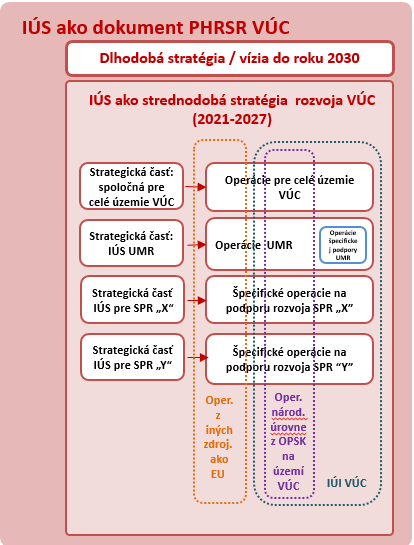 Schéma č.2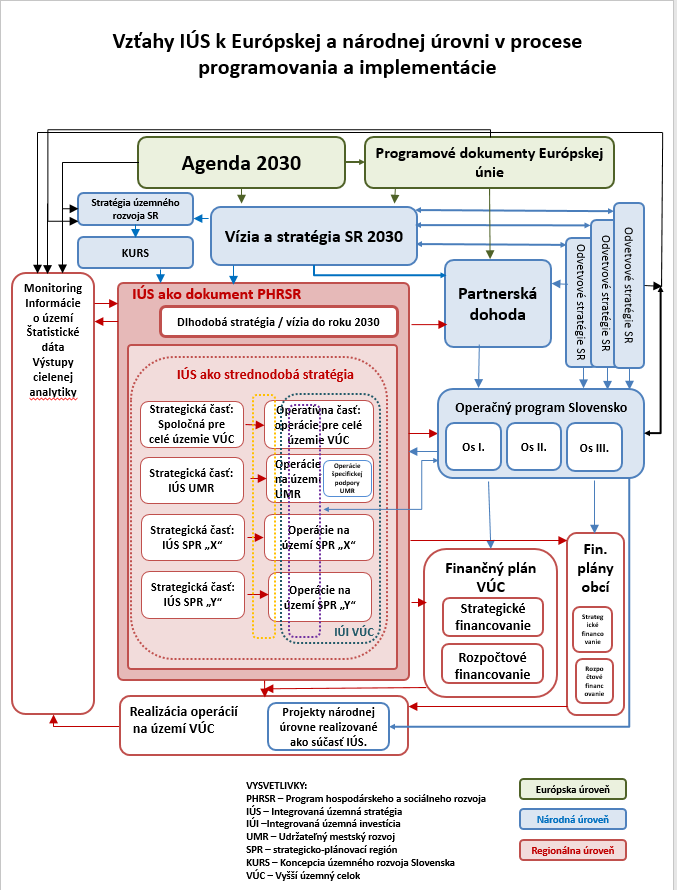 Schéma č.3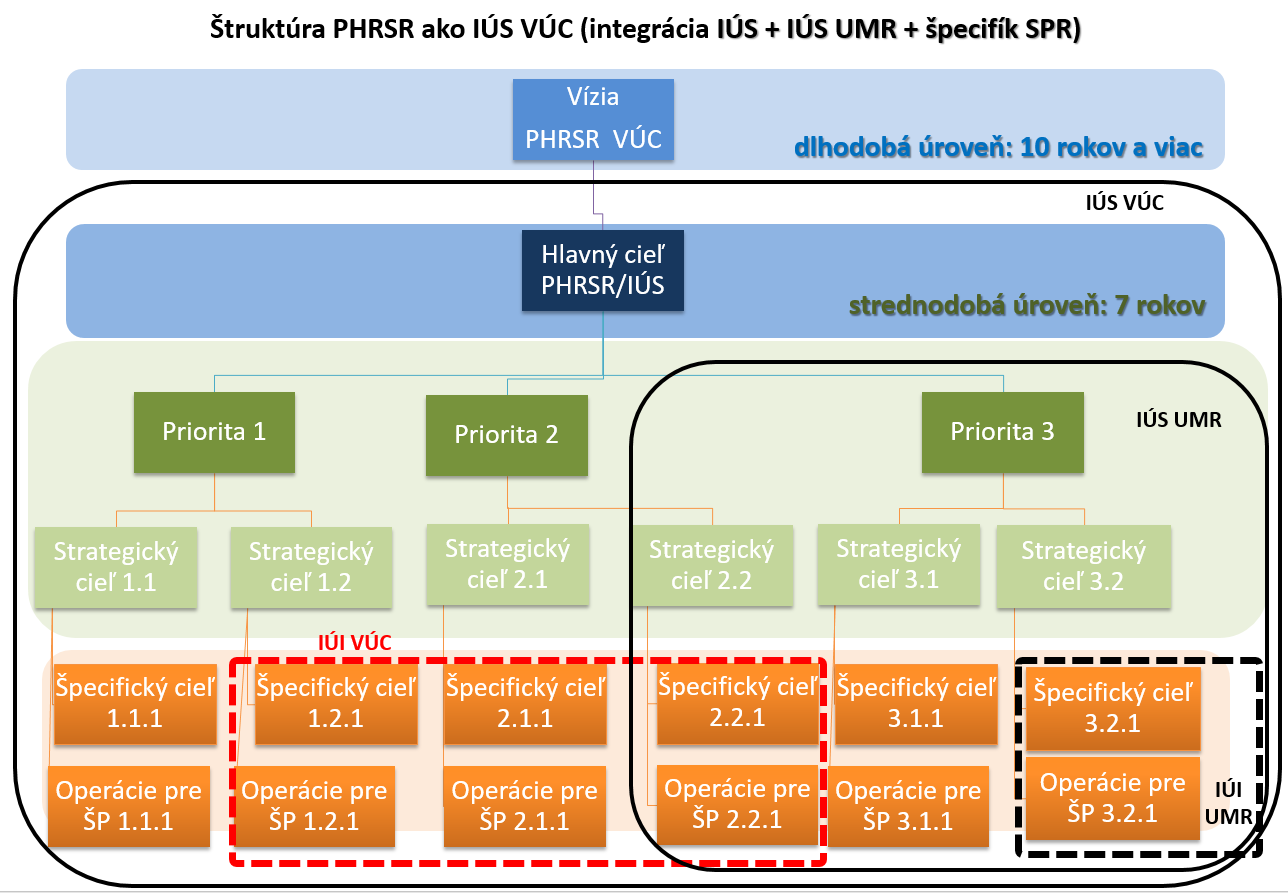  Návrh Štatútu Rady partnerstva pre integrovaný územný rozvoj VÚCVymedzenie pojmovIntegrovaný územný rozvoj je rozvoj založený na prepájaní odvetvových politík na rôznych hierarchických úrovniach (európskej, národnej, regionálnej, komunálnej) na územnom prístupe s cieľom zabezpečiť udržateľný rozvoj a efektívne využitie zdrojov pre dosiahnutie vyššej kvality života jeho obyvateľov.Územná spolupráca je v zmysle Zákona č. 539/2008 Z.z. o podpore regionálneho rozvoja (ďalej len „Zákon“) spolupôsobenie sociálno-ekonomických partnerov pri zvyšovaní úrovne hospodárskeho rozvoja a sociálneho rozvoja v nadväznosti na územie kraja.Integrované územné stratégie (ďalej len „IÚS“) sú komplexné rozvojové stratégie územia integrujúce všetky aspekty rozvoja a rozvojové aktivity v území. IÚS sú spracovávané ako Programy hospodárskeho rozvoja a sociálneho rozvoja (ďalej len „PHRSR“) samosprávnych krajov v spolupráci so socioekonomickými partnermi v zmysle Zákona. IÚS sú základnou stratégiou pre zabezpečenie integrovaného územného rozvoja podporovaného územnými nástrojmi EÚ, ako sú integrované územné investície. Integrované územné investície (ďalej len „IÚI“) sú jedným z kľúčových finančných nástrojov implementácie IÚS. IÚI sú v rámci integrovaných projektových balíčkov PHRSR tou časťou, ktorá bude financovaná zo všetkých zdrojov EU a naprieč všetkými politickými cieľmi. Nástroj IÚI nahrádza systém dopytovo orientovaných výziev, avšak nevylučuje ich využitie v špecifických prípadoch. Strategicko-plánovacie regióny (ďalej len „SPR“) sú územiami, pre ktoré sú v rámci PHRSR VÚC definované špecifické stratégie. Skupina miest a obcí tvoriaca SPR môže na základe zmluvy o spolupráci vypracovať spoločný PHRSR skupiny obcí v zmysle Zákona a tým nahradiť PHRSR jednotlivých obcí.Územie udržateľného mestského rozvoja (ďalej len „územie UMR“) je územie jadrového mesta a obcí jeho zázemia, v ktorom prebiehajú intenzívne interakcie a medzi komunálna spolupráca a implementácia spoločnej stratégie zabezpečuje efektívne využitie rozvojového potenciálu a riešenie problémov. Územie UMR predstavuje špecifický strategicko-plánovací región.Stratégia udržateľného mestského rozvoja (ďalej len „UMR“) je nástrojom na podporu využitia rozvojového potenciálu a riešenia spoločných problémov jadrového mesta a jeho zázemia. Je spoločnou stratégiou územia UMR. Integrovaný projektový balíček  - súbor vzájomne prepojených a súvisiacich projektov, ktorého realizácia ako celku  je potrebná pre naplnenie niektorej z priorít Integrovanej územnej stratégie. Jadrom integrovaného projektového balíčka je spravidla kľúčová/ nosná operácia (projekt), ktorej efekt je podporený viacerými doplnkovými operáciami (projektmi) zastrešenými tematickými projektovými balíčkami. Tematický projektový balíček – súbor komplementárnych operácií (projektov) ku kľúčovým/nosným operáciám (projektom) v rámci integrovaného projektového balíčka. Je potrebné ich realizovať, aby sa v súčinnosti s kľúčovou/nosnou operáciou (projektom) dosiahli ciele viažuce sa na niektorú z priorít. Vzhľadom na potrebu ponechania dostatočného priestoru pre flexibilné rozhodovanie po dobu realizácie Integrovanej územnej stratégie sú tieto operácie (projekty) v IÚS definované len ako tematické projektové balíčky, ktoré budú napĺňané konkrétnymi projektmi na základe rozhodnutia Rady partnerstva z projektových zámerov ktoré do zásobníka projektov navrhnú sociálno-ekonomickí partneri.Projekt – je návrh operácie/projektový zámer, ktorý je určený na realizáciu/realizovaný ako súčasť implementácie Integrovanej územnej stratégie rozhodnutím v zmysle tejto metodiky a Štatútu Rady partnerstva. Projekty sú realizované sociálno-ekonomickými partnermi a vzájomne koordinované integrovanou územnou stratégiou a Radou partnerstva.  Projektový zámer – návrh operácie (projektu), ktorá by mala prispieť k naplneniu priorít a cieľov IÚS. Projektové zámery podané sociálno-ekonomickými partnermi tvoria zásobník projektov. Operácia je:a)	projekt, zmluva, akcia alebo skupina projektov, ktoré boli vybrané v rámci príslušných programov;b)	v kontexte finančných nástrojov programový príspevok na finančný nástroj a následná finančná podpora, ktorú poskytuje konečným prijímateľom uvedený finančný nástroj.Kľúčová/nosná operácia je operácia strategického významu v zmysle nariadenia Európskeho parlamentu1, ktorá rozhodujúcim spôsobom prispieva k plneniu cieľov programu a ktorá je predmetom osobitných monitorovacích a komunikačných opatrení.PreambulaRada partnerstva predstavuje kľúčový inštitucionálny mechanizmus pre definovanie územných cieľov prostredníctvom IÚS a ich realizáciu v OP SK. Ich autonómnou súčasťou sú Kooperačné rady pre SPR vrátane UMR. Radu partnerstva je treba vnímať ako flexibilnú komunikačnú a rozhodovaciu platformu pre trvalú spoluprácu socioekonomických partnerov v danom území regiónu s pôsobnosťou VUC.Rady partnerstva sú vytvárané z iniciatívy každého VÚC (vytvorených tak bude 8 RP) a ich pôsobenie upravuje Štatút Rady partnerstva. Článok 1ÚVODNÉ USTANOVENIAŠtatút Rady partnerstva pre integrovaný územný rozvoj VÚC (ďalej len „Štatút“ a „Rada partnerstva“) upravuje postavenie, pôsobnosť, zloženie a úlohy Rady partnerstva.Rada partnerstva je stálou kolektívnou komunikačnou koordinačnou platformou VÚC a nástrojom územnej spolupráce na území samosprávneho kraja v zmysle § 2 Zákona v súlade s Nariadeniami Európskeho parlamentu a rady a so Zákonom č. 369/1990 Zb. o obecnom zriadení v znení neskorších predpisov a Zákonom č. 302/2001 Z. z. o samosprávnych krajoch v znení neskorších predpisov.Rada partnerstva koordinuje prípravu a implementáciu IÚS a slúži na zabezpečenie participatívneho manažmentu integrovaného územného rozvoja VÚC, predovšetkým na prípravu, schvaľovanie, riadenie realizácie, monitorovanie a hodnotenie implementácie IÚS VÚC v rozsahu svojej pôsobnosti. Radu partnerstva tvoria zástupcovia sociálno-ekonomických partnerov podľa § 2 písm. e) Zákona.Kooperačnú radu SPR ustanovujú sociálno-ekonomickí partneri SPR na základe samostatnej zmluvy o spolupráci. To sa týka aj Kooperačnej rady UMR.Článok 2PÔSOBNOSŤ RADY PARTNERSTVARada partnerstva vykonáva nasledovné úlohy:volí a odvoláva svojho podpredsedu, koordinuje tvorbu návrhu IÚS,zodpovedá za prípravu Vstupnej správy a následne IÚS v rozsahu vízie, cieľov, priorít, integrovaných investičných balíčkov a merateľných ukazovateľov pre jednotlivé ciele, rokuje o návrhu IÚS resp. jej aktualizácie, formuluje pripomienky a spolupracuje so sociálno-ekonomickými partnermi za účelom vyriešenia vznesených pripomienok a za účelom dosiahnutia dohody o znení návrhu IÚS,schvaľuje návrh IÚS na predloženie Zastupiteľstvu VÚC vrátane kľúčových/nosných operácií a tematických projektových balíčkov IÚI,koordinuje a iniciuje tvorbu, zostavuje a aktualizuje zásobník projektových zámerov,schvaľuje v takte programového rozpočtovania zo zásobníka projektov vybrané projektové zámery, ktoré budú podporené v rámci jednotlivých tematických projektových balíčkov a alokáciách im určených. Kritériom pre výber projektového zámeru zo zásobníka projektov na podporu je disponibilnosť zdrojov, miera a efektívnosť akou daný projektový zámer prispieva k naplneniu cieľov IÚS, jeho pripravenosť, vecný a časový súlad s procesom implementácie IÚS,schvaľuje vyradenie projektového zámeru zo zoznamu podporovaných zámerov, ak žiadateľ nepredloží žiadosť, vychádzajúcu z projektového zámeru na administratívne posúdenie možnosti financovania na RO v stanovenom termíne,schvaľuje zmenu stanoveného termínu najneskoršieho začiatku realizácie projektu v zozname projektových zámerov, resp. iné zmeny v projektovom zámere,iniciuje aktualizáciu IÚS a zásobníka projektových zámerov,vydáva odporúčania pre zlepšenie implementácie IÚS pre RO,spolupodieľa sa na monitorovaní a hodnotení realizácie IÚS z pohľadu dosahovania cieľov rozvoja, vrátane návrhu a schválenia zmien v súlade s výsledkami hodnotenia,berie na vedomie správy o príprave a implementácii IÚS predkladané RO,poskytuje súčinnosť Riadiacemu orgánu a MIRRI pri priebežnom, ako aj konečnom monitorovaní a hodnotení implementácie IÚS,vykonáva ďalšie činnosti vyplývajúce z tohto Štatútu na základe požiadavky členov Rady partnerstva,môže schváliť svoj rokovací poriadok.Pri plnení úloh podľa ods. 1 tohto článku sú členovia Rady partnerstva a ich zástupcovia viazaní podmienkami vyplývajúcimi z platnej legislatívy o príspevku poskytovanom z európskych štrukturálnych a investičných fondov na dané programovacie obdobie, z programovej a riadiacej dokumentácie, z metodických usmernení RO, ktoré boli zverejnené na webovom sídle RO a ostatnými podmienkami, ustanoveniami a riadiacou dokumentáciou, upravujúcou implementáciu fondov EÚ.Funkciu Rady partnerstva vo vzťahu k uplatneniu špecifických nástrojov podpory UMR plní Kooperačná rada UMR.Článok 3ZLOŽENIE A ORGÁNY RADY PARTNERSTVA VÚCRadu partnerstva tvoria členovia zastupujúci:samosprávny kraj,miestnu územnú samosprávu - mestá, obce a združenia obcí,podnikateľský sektor, akademický sektor, školstvo a občiansku spoločnosť,štátnu správu.Rada partnerstva sa člení na komory a tematické komisie.Predseda Rady partnerstvaČinnosť Rady partnerstva koordinuje predseda Rady partnerstva (ďalej len „predseda RP“) a predsedníctvo Rady partnerstva (ďalej len „predsedníctvo RP“), ktoré je zložené zo zástupcov jej jednotlivých komôr  tematických komisií. Činnosť predsedníctva a komôr Rady partnerstva je podporovaná Sekretariátom Rady partnerstva (ďalej len „sekretariát RP“), ktorý zriaďuje a ktorého činnosť zabezpečuje VÚC.Predsedom RP je predseda samosprávneho kraja. Predseda RP zvoláva rokovanie Rady partnerstva.Predseda RP najmä:zvoláva a vedie rokovanie Rady partnerstva a Predsedníctva RP zo svojej iniciatívy alebo na návrh člena Rady partnerstva,určuje program Rady partnerstva v súlade s úlohami Rady partnerstva ako aj s ohľadom na návrh člena, ktorý žiadal o zvolanie rokovania,dohliada na dodržiavanie Štatútu a rokovacieho poriadku a vykonáva s tým súvisiace úkony,schvaľuje a podpisuje zápisnicu z rokovania Rady partnerstva,spolupracuje so sekretariátom RP pri príprave podkladov na rokovanie; predseda RP môže uložiť sekretariátu RP povinnosť doplniť pripravené podklady, Predseda RP zastupuje Radu partnerstva navonok aj dovnútra v zmysle tohto Štatútu a mandátu mu zvereného Radou partnerstva.Predsedníctvo RP Predsedníctvo RP koordinuje činnosť komôr a tematických komisií Rady partnerstva.Predsedníctvo RP predkladá návrhy predsedovi RP súvisiace so zabezpečením koordinácie prípravy a implementácie IÚS. Členmi Predsedníctva RP s hlasovacím právom sú predsedovia všetkých komôr Rady partnerstva zvolení v tajnom hlasovaní jednoduchou väčšinou členov príslušnej komory.Členmi Predsedníctva RP s poradným hlasom sú predsedovia tematických komisií zvolení v tajnom hlasovaní jednoduchou väčšinou členov príslušnej tematickej komisie.Členovia Predsedníctva RP s hlasovacím právom volia v tajnom hlasovaní jednoduchou väčšinou podpredsedu RP z radov členov Predsedníctva. Podpredseda RP zastupuje predsedu RP v jeho neprítomnosti, resp. v rozsahu právomocí mu zverených predsedom RP.Podpredseda RP môže byť odvolaný zo svojej funkcie v prípade, ak si neplní povinnosti vyplývajúce z funkcie podpredsedu RP, a to 2/3 väčšinou prítomných členov Predsedníctva RP. Funkčné obdobie podpredsedu RP končí:zánikom sociálno-ekonomického partnera, ktorého zastupuje v Rade partnerstvadoručením nominácie nového zástupcu sociálno-ekonomického partnera do Rady partnerstva na sekretariát RP,zánikom jeho členstva v predsedníctve RP,vzdaním sa funkcie, odvolaním z funkcie.Sekretariát RPFunkciu sekretariátu RP zabezpečuje VÚC. Sekretariát RP zabezpečuje organizačné, vecné a administratívne úlohy spojené s činnosťou Rady partnerstva a jej orgánov, a to najmä: pripravuje návrh programu rokovania a predkladá ho príslušnému predsedovi na schválenie,pripravuje návrh uznesenia,zabezpečuje prípravu a distribúciu materiálov súvisiacich s rokovaním,organizačne zabezpečuje rokovania,pripravuje vyhodnotenie úloh z rokovaní a vedie ich evidenciu,vypracováva zápisnicu z rokovaní,vedie agendu a zabezpečuje archiváciu dokumentov súvisiacu s ich činnosťou,vedie zoznam členov a zabezpečuje plynulé komunikačné toky medzi nimi,zabezpečuje spoluprácu s Riadiacim orgánom (ďalej len „RO“),v oblasti implementácie projektov IÚS poskytuje asistenciu a metodickú výpomoc žiadateľom,zabezpečuje administratívne spracovanie nominácií zástupcov, resp. nových zástupcov sociálno-ekonomických partnerov do Rady partnerstva,vykonáva ďalšie činnosti podľa pokynov predsedu RP resp. predsedov ostatných orgánov Rady partnerstva.Článok 4ČLENSTVO V RADE PARTNERSTVAČlenov Rady partnerstva menuje na návrh sociálno-ekonomických partnerov predseda RP okrem členov komory UMR. Členstvo v Rade partnerstva je čestné, členom v Rade partnerstva neprislúcha za ich prácu žiadna odmena. Sociálno-ekonomický partner predloží nomináciu člena Rady partnerstva najneskôr 10 pracovných dní pred prvým rokovaním Rady partnerstva sekretariátu RP oznámeným predsedom samosprávneho kraja minimálne 14 pracovných dní pred dňom jeho konania.  Sociálno-ekonomický partner zastúpený v Rade partnerstva môže v prípade odôvodnenej neúčasti svojho zástupcu na rokovaní Rady partnerstva splnomocniť jeho zastúpením na rokovaní iného svojho zástupcu.Sociálno-ekonomický partner zastúpený v Rade partnerstva je oprávnený nominovať nového zástupcu kedykoľvek na základe písomného oznámenia svojho štatutárneho orgánu doručeného sekretariátu Rady partnerstva. Medzi hlavné práva a povinnosti členov Rady partnerstva patrí:podieľať sa na koordinácii a manažmente integrovaného územného rozvoja VÚC, príprave, schvaľovaní, riadení, realizácii, monitorovaní a hodnotení implementáciu IÚS VÚC,zastupovať záujmy sociálno-ekonomických partnerov,aktívne sa zúčastňovať na rokovaniach Rady partnerstva, jej komôr a tematických komisií, predkladať návrhy a podieľať sa na rozhodovaní Rady partnerstva. Návrhy sa predkladajú spravidla písomnou formou sekretariátu RP minimálne 5 pracovných dní pred uskutočnením rokovania Rady partnerstva,pri rozhodovaní v rade partnerstva informovať o konflikte záujmov,zabezpečiť dodržiavanie zásady oddelenia výkonu funkcií v systémoch riadenia a kontroly EŠIF v zmysle príslušných právnych predpisov SR a EÚ.Členstvo v Rade partnerstva zaniká:zánikom sociálno-ekonomického partnera, ktorého zastupuje v Rade partnerstva,doručením nominácie nového zástupcu sociálno-ekonomického partnera do Rady partnerstva na sekretariát RP,vzdaním sa funkcie,odvolaním z funkcie člena nominujúcim sociálno-ekonomickým partnerom.Predseda RP môže požiadať sociálno-ekonomických partnerov zastúpených v Rade partnerstva o návrh nového zástupcu, ktorý nahradí pôvodného zástupcu, ak: sa zástupca nezúčastní na rokovaní Rady partnerstva viac ako 2 krát po sebe,existujú iné dôvody, pre ktoré sa predseda alebo členovia Rady partnerstva domnievajú, že výmena člena Rady partnerstva by prospela k zvýšeniu efektívnosti napĺňania úloh Rady partnerstva.Článok 5KOMORY RADY PARTNERSTVAKomory tvoria organizačný rámec systému rozhodovania v Rade partnerstva. Sú  vytvorené na základe príslušnosti členov Rady k skupinám sociálno-ekonomických partnerov, resp. ich územnej príslušnosti. V komorách Rady partnerstva sa realizujú rozhodovacie právomoci Rady partnerstva v zmysle tohto štatútu s cieľom zabezpečiť efektívnu spoluprácu, partnerstvo, kompetentnosť a transparentnosť procesov pri príprave, schvaľovaní, implementácii, monitorovaní a hodnotení implementácie IÚS.Jeden sociálno-ekonomický partner môže mať maximálne jedného zástupcu v jednej komore Rady partnerstva. Komory Rady partnerstva majú rovnaký počet hlasov.Rada partnerstva sa skladá z nasledujúcich komôr:Komora regionálnej samosprávy,Komora miestnej územnej samosprávy,Komora podnikateľského, akademického sektora, školstva a občianskej spoločnosti,Komora štátnej správy,Komora UMR,Komora najmä:menuje a odvoláva svojho predsedu, ktorý je zároveň členom predsedníctva Rady partnerstva,spolupodieľa sa na rozhodovaní pri príprave, schvaľovaní, implementácii, monitorovaní a hodnotení IÚS zastupujúc záujmy skupiny sociálno-ekonomických partnerov, ktorých reprezentuje,navrhuje projektové zámery do zásobníka projektov IÚS VÚC,navrhuje a ako súčasť Rady partnerstva schvaľuje projektové zámery na podporu v rámci tematických projektových balíčkov zo zásobníka projektov. Kritériom pre výber projektového zámeru zo zásobníka projektov na podporu v rámci tematického projektového balíčka je disponibilnosť zdrojov, miera a efektívnosť, akou daný projektový zámer prispieva k naplneniu cieľov IÚS, jeho pripravenosť, a vecný a časový súlad s procesom implementácie IÚS VÚC.dáva predsedníctvu RP odporúčania pre zlepšenie prípravy, implementácie, monitorovania a hodnotenia projektov IÚS,spolupodieľa sa na monitorovaní a hodnotení realizácie projektov IÚS,vyjadruje sa a ako súčasť Rady partnerstva schvaľuje správy o implementácii IÚS predkladané RO,navrhuje predsedníctvu RP zmeny ustanovení tohto Štatútu.Predseda Komory najmä:zvoláva rokovania Komory zo svojej iniciatívy, alebo na základe požiadavky člena Komory, resp. predsedu RP,zastupuje Komoru navonok aj dovnútra v rozsahu mandátu schváleného Komorou,zastupuje Komoru v Predsedníctve RP, predkladá v mene Komory návrhy, pripomienky a hodnotenia Rade partnerstva,navrhuje program rokovania Komory,schvaľuje a podpisuje zápisnicu z rokovania Komory,predkladá dokumenty a rozhodnutia schválené Komorou predsedovi RP,riadi činnosť technického sekretariátu Komory ak je tento vytvorený.Komora môže okrem predsedu zvoliť aj svojho podpredsedu. Podpredseda Komory zastupuje predsedu v jeho neprítomnosti, resp. v rozsahu mandátu schváleného Komorou.Článok 6OSOBITNÉ POSTAVENIE KOMORY UMRKooperačná rada UMR ako Komora UMR sa zriaďuje osobitnou Dohodou o spolupráci sociálno-ekonomických partnerov na území UMR za účelom prípravy, implementácie, monitorovania a hodnotenia IÚS UMR a za účelom výberu projektových zámerov zo Zásobníka projektov UMR na podporu v rámci osobitne vyčlenených prostriedkov EŠIF pre podporu UMR.Komora UMR je komorou Rady partnerstva v zmysle článku 5.Komora UMR  má v rámci Rady partnerstva autonómne postavenie vo vzťahu k rozhodovaniu o operáciách na realizáciu IÚS UMR, ktoré sú určené na podporu v rámci osobitne vyčlenených prostriedkov EŠIF pre podporu UMR.Komora UMR ako súčasť Rady partnerstva zastupuje špecifické záujmy UMR v rámci prípravy, implementácie, monitorovania a hodnotenia IÚS VÚC a osobitne pri výbere kľúčových/nosných operácií a projektových zámerov na financovanie v rámci tematických investičných balíčkov IÚS VÚC realizovaných na území UMR.Komora UMR ako kooperačná rada UMR koordinuje tvorbu, implementáciu, monitoring a hodnotenie IÚS UMR ako PHRSR skupiny obcí, ktorý môže nahradiť PHRSR jednotlivých obcí v zmysle Zákona. Komora UMR nad rámec pôsobnosti vymedzenej článkom 5 najmä:pripravuje, schvaľuje, riadi implementáciu, monitoruje a hodnotní IÚS UMR,predkladá Rade partnerstva špecifické ciele a priority pre IUS VÚC reflektujúce špecifiká UMR a navrhuje projektové zámery a vedie zásobník projektov UMR,predkladá Rade partnerstva projektové zámery zo zásobníka projektov na zaradenie do zoznamu projektov na realizáciu, ak navrhuje ich financovanie z iných zdrojov ako osobitnej alokácie EŠIF na podporu UMR,schvaľuje projektové zámery zo zásobníka projektov UMR na podporu z osobitnej alokácie EŠIF na podporu UMR. Kritériom pre výber projektového zámeru zo zásobníka projektov na podporu je disponibilnosť zdrojov, miera a efektívnosť akou daný projektový zámer prispieva k naplneniu cieľov IÚS UMR, jeho pripravenosť, vecný a časový súlad s procesom implementácie IÚS UMR a IÚS VÚC,môže navrhnúť vyradenie projektového zámeru zo zoznamu projektových zámerov určených na podporu v prípade, ak žiadateľ nepredloží žiadosť vychádzajúcu z projektového zámeru na administratívne posúdenie možnosti financovania príslušnému orgánu v stanovenom termíne môže navrhnúť a schváliť zmenu stanoveného termínu najneskoršieho začiatku realizácie projektu určeného na podporu, resp. iné zmeny v projektovom zámere zo zásobníka projektov UMR,dáva príslušnému orgánu odporúčania pre zlepšenie implementácie projektov IÚS UMR,zodpovedá za plynulé predkladanie žiadostí o NFP, vychádzajúcich z projektových zámerov zásobníka projektov UMR, schvaľuje správy o implementácii IÚS UMR predkladané RO,poskytuje súčinnosť RO a MIRRI pri monitorovaní a hodnotení implementácie IÚS UMR,vykonáva ďalšie úlohy vo vzťahu k UMR v rozsahu tohto Štatútu na základe požiadavky sociálno-ekonomických partnerov UMR.Článok 7OSOBITNÉ POSTAVENIE KOOPERAČNÝCH RÁD SPRKooperačné rady SPR, ktorých zástupcovia tvoria Komoru SPR v Rade partnerstva sa zriaďujú osobitnou Dohodou o spolupráci sociálno-ekonomických partnerov na území jednotlivých SPR podľa čl. 1 písm. (5) tohto Štatútu za účelom prípravy, implementácie, monitorovania a hodnotenia IÚS na území SPR, resp. PHRSR skupiny obcí a za účelom návrhu výberu projektových zámerov zo Zásobníka projektov realizovaných na území SPR v rámci tematických investičných balíčkov pre schválenie Radou partnerstva.Kooperačná rada SPR prostredníctvom svojich zástupcov v Komore SPR zastupuje špecifické záujmy SPR v rámci prípravy, implementácie, monitorovania a hodnotenia IÚS VÚC a osobitne pri výbere kľúčových/nosných operácií a projektových zámerov na financovanie v rámci tematických investičných balíčkov IÚS VÚC realizovaných na území SPR.Komora SPR je komorou Rady partnerstva v zmysle článku 5.Ak Kooperačná rada koordinuje tvorbu, implementáciu, monitoring a hodnotenie PHRSR pre územie SPR ako PHRSR skupiny obcí SPR na základe dohody sociálno-ekonomických partnerov na území SPR, tento môže nahradiť PHRSR jednotlivých obcí v zmysle Zákona. Článok 8TEMATICKÉ KOMISIE RADY PARTNERSTVATematické komisie Rady partnerstva tvoria pracovný organizačný rámec práce Rady partnerstva. Sú vytvárané pre každú prioritu definovanú IÚS, avšak minimálne pre nasledujúce 3 oblasti rozvoja VÚC: Ochrana a rozvoj prírodných a ľudských zdrojov,Udržateľné zhodnotenie zdrojov v regionálnej ekonomike,Kvalitu života.Tematické komisie sú tvorené členmi Rady partnerstva a prizvanými odborníkmi. Tematická komisia najmä:menuje a odvoláva svojho predsedu, ktorý je zároveň členom predsedníctva Rady partnerstva s poradným hlasom,podieľa sa na tvorbe IÚS v danej tematickej oblasti, navrhuje projektové zámery na podporu v rámci tematických investičných balíčkov zo zásobníka projektov, navrhuje projektové zámery do zásobníka projektov IÚS VÚC,dáva Predsedníctvu RP odporúčania pre zlepšenie prípravy, implementácie, monitorovania a hodnotenia projektov IÚS,spolupodieľa sa na monitorovaní a hodnotení realizácie projektov IÚS.Tematickú komisiu vedie jej predseda, ktorého volia členovia tematickej komisie.Článok 9ROKOVANIE RADY PARTNERSTVARokovanie Rady partnerstva zvoláva predseda RP podľa potreby písomnou pozvánkou doručenou najneskôr 7 pracovných dní pred uskutočnením rokovania Rady partnerstva v listinnej alebo elektronickej forme na základe vlastného podnetu, alebo ak o to predsedu RP požiada:člen predsedníctva RP,aspoň 1/5 zástupcov členov Rady partnerstva,RO Súčasťou pozvánky je program rokovania ako aj materiály na prerokovanie a návrh uznesení Rady partnerstva k jednotlivým bodom rokovania.Rokovanie Rady partnerstva sa uskutoční v primeranej lehote od odoslania požiadavky podľa ods. 1 písm. a) až c) tohto článku. Ak napriek doručenej požiadavke na zvolanie rokovania sa rokovanie Rady partnerstva neuskutoční v primeranej lehote, zvolať rokovanie Rady partnerstva môže člen, ktorý žiadal o zvolanie rokovania Rady partnerstva. V takom prípade zvolávajúci člen vedie rokovanie Rady partnerstva, ak sa výslovne s predsedom Rady partnerstva nedohodne inak.Rada partnerstva je uznášaniaschopná, ak je prítomná nadpolovičná väčšina členov Rady partnerstva. V prípade, že jedným z bodov rokovania je záležitosť týkajúca sa UMR, Rada partnerstva je pri tomto bode uznášaniaschopná, ak je prítomná nadpolovičná členov Komory UMR.Po otvorení rokovania Rady partnerstva členovia Rady hlasovaním schvália program rokovania. Každý člen Rady partnerstva je oprávnený navrhnúť doplnenie programu rokovania o nový bod, pričom spolu s návrhom na doplnenie nového bodu rokovania predloží členom Rady partnerstva materiál k tomuto novému bodu a návrh uznesenia. Zaradenie nového bodu do programu rokovania Rady partnerstva podlieha schváleniu Rady partnerstva.Rokovania Rady partnerstva sú verejné, ak v hlasovaní nerozhodne Rada partnerstva 2/3 väčšinou hlasov inak. Člen Rady partnerstva môže prizvať expertov s cieľom vyjadrenia ich odborného stanoviska, pričom toto vyjadrenie musí byť riadne oznámené predsedovi Rady partnerstva aspoň 3 pracovné dni pred začiatkom rokovania Rady partnerstva. Predseda Rady partnerstva zabezpečí, aby bola informácia člena o využití jeho práva podľa tohto písm.  oznámená aj ostatným členom Rady partnerstva.Predmetom rokovania Rady partnerstva sú záležitosti patriace do jej pôsobnosti.Hlasovanie členov Rady partnerstva je verejné, ak sa netýka personálnych rozhodnutí. Rada partnerstva rozhoduje formou uznesení.Hlasuje sa na pokyn predsedajúceho o návrhu uznesenia, ktoré predkladá predseda RP alebo iný člen Rady partnerstva. O návrhu predsedu RP sa hlasuje prednostne.Hlasovanie prebieha dvoma spôsobmi, a to:rovným hlasovaním, pri ktorom má každý člen Rady partnerstva jeden rovný hlas; na schválenie návrhu uznesenia alebo jeho časti je potrebný súhlas nadpolovičnej väčšiny hlasov prítomných členov Rady partnerstva,váženým hlasovaním špecifikovaným v ods. 13 až 15 tohto článku. Rovné hlasovanie sa použije pri schvaľovaní záležitostí týkajúcich sa činnosti a fungovania Rady partnerstva (voľba a odvolanie predsedu a podpredsedu Rady partnerstva, schválenie programu rokovania Rady partnerstva a iné procedurálne veci). Analogicky sa postupuje aj pri hlasovaní v Komorách. Vážené hlasovanie členov Rady partnerstva sa použije v komorách pri všetkých ostatných záležitostiach, pokiaľ nie je ustanovené rovné hlasovanie. Pokiaľ nie je jednoznačné, akým spôsobom sa má hlasovať, o spôsobe hlasovania rozhoduje predseda RP.Na schválenie IÚS, výber projektov na podporu v rámci tematických projektových balíčkov zo zásobníka projektov a ich aktualizáciu a zmeny je vo váženom hlasovaní v komorách potrebný:súhlas s návrhom vyjadrený v hlasovaní v najmenej polovici komôr, pričom je nevyhnutné súhlasné stanovisko Komory regionálnej samosprávy a Komory miestnej územnej samosprávy, pričomv Komore miestnej územnej samosprávy a Komore UMR prebieha hlasovanie ako vážené, pričom na odsúhlasenie návrhu je potrebný súhlas väčšiny vážených hlasov členov Komory. V Komore miestnej územnej samosprávy a Komore UMR má každý člen vážený hlas, pričom veľkosť jeho hlasu zodpovedá podielu počtu obyvateľov, ktorých reprezentuje, na celkovom počte obyvateľov, ktorých reprezentujú všetci členovia tejto komory k 31. 12. 2019. Počet obyvateľov obce môže byť započítaný len jednému členovi komory.   Predseda RP môže rozhodnúť aj o hlasovaní mimo rokovania spôsobom „per rollam“. Členovia sa k materiálom zaslaným „per rollam“ vyjadria písomne elektronickou formou do 7 pracovných dní odo dňa elektronického odoslania výzvy na hlasovanie sekretariátom RP. V odôvodnených prípadoch môže byť táto lehota skrátená, prípadne predĺžená rozhodnutím predsedu RP. Člen Rady partnerstva predkladá svoje stanovisko v písomnej forme alebo elektronickou poštou sekretariátu RP do termínu uvedenom vo výzve na hlasovanie. Na hlasovanie „per rollam“ sa vzťahujú pravidlá stanovené pre hlasovanie na riadnych rokovaniach Rady partnerstva. Analogicky sa postupuje aj pri hlasovaní v Komore UMR v záležitostiach v jej autonómnej rozhodovacej právomoci.O projektovom zámere hlasuje aj zástupca člena Rady partnerstva, ktorý je zainteresovanou osobou na strane žiadateľa alebo prijímateľa. Analogicky sa postupuje aj pri hlasovaní v Komore UMR v záležitostiach v autonómnej rozhodovacej právomoci Komory UMR.Predseda RP môže prerušiť rokovanie Rady partnerstva z dôvodu potreby vyžiadať si odborný podklad alebo metodické usmernenie RO nevyhnutné pre riadne plnenie funkcií Rady partnerstva vo vzťahu k aktuálne prerokúvanej záležitosti. Predseda RP môže prerušiť rokovanie Rady partnerstva z uvedeného dôvodu aj na základe podnetu členov Rady partnerstva. Prerušenie môže trvať len po nevyhnutne potrebný čas, najdlhšie 15 pracovných dní. Prerušiť rokovanie Rady partnerstva o tej istej veci možno len raz. Analogicky sa postupuje aj pri hlasovaní v Komore UMR v záležitostiach v autonómnej rozhodovacej právomoci Komory UMR.(20) V prípade, že Rada partnerstva nebude trikrát po sebe uznášaniaschopná, o programe rokovania rozhodne RO.(21) Z každého rokovania Rady partnerstva sa vyhotovuje písomná zápisnica, ktorej súčasťou je prezenčná listina. Kópia zápisnice, po jej predchádzajúcom pripomienkovaní zo strany členov, sa v elektronickej podobe zasiela všetkým členom Rady partnerstva do 10 pracovných dní po konaní predmetného zasadnutia. Zápisnica obsahuje najmä: dátum, miesto a čas rokovania, program rokovania, stručný záznam priebehu rokovania, výsledky hlasovania o predložených návrhoch spolu s údajom o hlasovaní jednotlivých členov, osobitné záznamy, ak o ich zaznamenanie do zápisnice výslovne počas rokovania požiadal zástupca člena Rady partnerstva,dátum vyhotovenia zápisnice,podpisy predsedu RP alebo osoby, ktorá viedla rokovanie, zástupcu jedného člena ako overovateľa a za správnosť člena sekretariátu Rady partnerstva, uznesenia,prezenčná listina.Zápisnica z každého rokovania Rady partnerstva sa zverejňuje bez podpisov. Článok 10ROKOVANIE KOMORY UMR(1) 	Rokovanie Komory UMR v záležitostiach v autonómnej rozhodovacej právomoci Komory UMR zvoláva predseda Komory UMR.(2) 	Pri zvolávaní rokovaní, vedení rokovaní a rozhodovaní v Komore UMR v záležitostiach v autonómnej rozhodovacej právomoci Komory UMR sa postupuje analogicky ako s rokovaním Rady partnerstva.Článok 11ZÁNIK RADY PARTNERSTVARada partnerstva zaniká rozhodnutím nadpolovičnej väčšiny členov Rady alebo rozhodnutím jej zriaďovateľa. Článok 12ZÁVEREČNÉ USTANOVENIAŠtatút Rady partnerstva vydáva predseda samosprávneho kraja a nadobúda účinnosť dňom jeho zverejnenia na webovom sídle MIRRI. Rámček 1. Integrované územné stratégie1.	Programy hospodárskeho rozvoja a sociálneho rozvoja (PHRSR) VÚC budú reprezentovať Integrované územné stratégie. Je to v súlade s domácou legislatívou, ako aj s dokumentmi Európskej únie, podľa ktorej Stratégia obsahuje všetky dôležité ciele a rámcové operácie, nielen tie, ktoré majú byť financované zo zdrojov EŠIF. Pre potreby prípravy programových dokumentov na národnej úrovni do konca roka 2020 budú podstatné časti IÚS VÚC definované vo Vstupnej   správe PHRSR VÚC.2. 	Jadrom IÚS musí byť stratégia integrovaného hospodárskeho rozvoja, čiže komplexného rozvoja regionálneho hospodárstva.3. 	Adresnosť IÚS bude podporená členením stratégie na špecifické stratégie pre jednotlivé prirodzené regióny (strategicko-plánovacie regióny, SPR) v zmysle odporúčanej metodiky. 4. 	Integrované investičné balíčky sú základnými implementačnými nástrojmi IÚS. Budú obsahovať investičné nástroje napĺňajúce špecifické ciele IÚS, ktoré budú financované či už zo všetkých zdrojov EÚ (IÚI), ako aj z ostatných zdrojov VÚC, miest a obcí, štátneho rozpočtu a súkromného sektora. 5. 	IÚS budú pripravené v spolupráci miest, obcí a VÚC, resp. regionálnymi združeniami ZMOS a ÚMS, štátnou správou a ostatnými socioekonomickými partnermi. Spracovanie IÚS je v gescii VÚC, koordinované Radou partnerstva na úrovni VÚC. 6. 	Schvaľovanie IÚS je v kompetencii zastupiteľstva VÚC. 7. 	Počet IÚS a následne IÚI je zhodný s počtom VÚC.Schéma 1. Od IÚS po projektySchéma 1. Od IÚS po projektySchéma 1. Od IÚS po projektySchéma 1. Od IÚS po projektyIntegrovaná územná stratégiaCiele a priorityIntegrované projektové balíčkyIntegrované územné investícieFinancované z fondov EÚKľúčové /nosnéIntegrovaná územná stratégiaCiele a priorityIntegrované projektové balíčkyIntegrované územné investícieFinancované z fondov EÚTematické projektové balíčkyZásobník projektovIntegrovaná územná stratégiaCiele a priorityIntegrované projektové balíčkyIné investícieFinancované z iných zdrojovKľúčové /nosnéIntegrovaná územná stratégiaCiele a priorityIntegrované projektové balíčkyIné investícieFinancované z iných zdrojovTematické projektové balíčkyZásobník projektovRámček 2. Integrované územné investície8. 	IÚI sú jedným z implementačných nástrojov IÚS. IÚI sú tou súčasťou integrovaných investičných balíčkov, ktorá je financovaná zo všetkých zdrojov EÚ: Európskeho fondu regionálneho rozvoja (ERDF), Kohézneho fondu (KF), Európskeho sociálneho fondu (ESF), Európskeho námorného a rybárskeho fondu (ENFR) a iných zdrojov EÚ (napr. Fond obnovy).9. 	Z IÚS vyplynú projekty tvoriace integrované územné investície pri jasnom definičnom vymedzení ich dvojstupňovej prípravy: nosné operácie budú súčasťou schválených IÚS, ostatné (doplnkové, alebo komplementárne) projekty budú zastrešené tematickými projektovými balíčkami a následne postupne schvaľované na implementáciu výberom zo Zásobníka projektov Radou partnerstva. Tematické projektové balíčky sú rozpočtovo vymedzené oblasti budúcich projektov. Zásobník projektov obsahuje všetky návrhy projektov aktérov regionálneho rozvoja. 10. 	IÚI musia byť postavené na využití zdrojov naprieč podpornými schémami EÚ a politickými cieľmi.Rámček 3. Udržateľný mestský rozvoj11. 	UMR je nástrojom na podporu riešenia spoločných výziev, vrátane využitia rozvojového potenciálu, a problémov jadrového mesta a jeho zázemia. 12. 	UMR sa týka nielen územia mesta, ale aj jeho funkčného územia tvoriaceho špecifický mestský SPR. Územie UMR je chápané ako územie intenzívnych interakcií jadrového mesta a obcí jeho zázemia, v ktorom možnosť a efektívnosť využitia rozvojového potenciálu, riešenia problémov a výziev je podmienená medzi komunálnou spoluprácou a implementáciou spoločnej stratégie (napr. v oblasti dopravnej obsluhy, zásobovania vodou, odpadového hospodárstva, služieb obyvateľstva, školstva, protipovodňovej ochrany, rekreácie a pod.).13.	Zmyslom špecifickej podpory stratégií UMR je podporiť spoločné projekty reflektujúce potreby jadrového mesta a jeho zázemia.14.	Územia UMR budú identifikované v spolupráci obcí a jadrových miest na základe kritérií a postupov definovaných MIRRI.15.	UMR budú definované vo väzbe na identifikované centrá mestských regiónov a hlavného mesta Bratislava.16.	Definovanie hraníc UMR je výsledkom negociačného procesu za účasti kľúčových socioekonomických partnerov predovšetkým miest, obcí a VÚC, keďže nad rámec objektívnych dát z územia musí zohľadňovať existenciu záujmu a kapacít pre spoluprácu. Pokiaľ nedôjde k dohode v zmysle minimálnych kritérií, územie nebude zaradené do systému podpory UMR.17.	Minimálne kritéria pre definovanie UMR sú: jedno z vybraných centier mestských regiónov, územia s min. 40 tisíc obyvateľmi, minimálne jedno jadrové mesto a jeho susediace obce.18.	Každý UMR má svoju stratégiu územného rozvoja. PHRSR UMR je súčasťou zastrešujúcej IÚS VÚC.19.	Spracovanie IÚS pre UMR je koordinované Kooperačnou radou UMR, ktorá tvorí samostatnú komoru Rady partnerstva VÚC. Jej vznik iniciuje VÚC. Príprava IÚS UMR je v gescii jadrového mesta UMR a schvaľujú ho všetky zapojené územné samosprávy.Rámček 4. Rada partnerstva20.	Tvorba kooperačných štruktúr (SPR, UMR, Rád partnerstva a Kooperačných rád) je tvorbou flexibilných platforiem pre trvalú spoluprácu v rámci VÚC resp. SPR a UMR. Ich inštitucionalizácia by mala byť realizovaná novelou Zákona č.539/2008 Z.z. o podpore regionálneho rozvoja.21.	Rada partnerstva predstavuje hlavnú platformu pre prípravu, schvaľovanie a implementáciu IÚS so zameraním na rozvojové potreby regiónov. Ich celkový počet bude 8 pre celé územie SR. 22.	Iniciácia kooperačných štruktúr je v gescii VÚC. 23.	Rada partnerstva je koordinátorom spracovania IÚS VÚC a procesu implementácie. Po schválení IÚS VÚC Radou partnerstva je návrh IÚS VÚC predložený na schválenie Zastupiteľstvu VÚC. Rada partnerstva schvaľuje výber projektov zo zásobníka projektov na realizáciu v rámci Tematických projektových balíčkov.24.	Rada partnerstva je kreovaná na základe princípu vyváženého zastúpenia kľúčových socioekonomických partnerov regionálneho rozvoja vrátane štátu, jednotlivých úrovní územnej samosprávy, jednotlivých prirodzených území (SPR) reprezentovaných v IÚS špecifickými stratégiami, vrátane UMR.25.	Inštitucionalizácia Rady partnerstva:o MIRRI koordinuje prípravu štatútu;o Predsedovia samosprávnych krajov formálne ustanovia Rady partnerstva;o Rady partnerstva schvália svoje rokovacie poriadky;o Kooperačné rady UMR vypracujú a schvália svoje rokovacie poriadky. 26. Konsenzuálne rozhodovanie v Rade partnerstva má najvyššiu prioritu, len v prípade nemožnosti ho dosiahnuť sa rozhoduje hlasovaním podľa pravidiel stanovených v štatúte alebo v rokovacom poriadku. Rámček 5. Kooperačná rada27.	Spracovanie IÚS na úrovni UMR je koordinované Kooperačnou radou ako autonómnou komorou Rady partnerstva vo vzťahu k osobitne vyčleneným prostriedkom EŠIF pre podporu UMR.28. 	Inštitucionalizácia Kooperačnej rady:o	MIRRI stanoví a metodicky upraví podmienky vzniku UMR;o	MIRRI koordinuje prípravu štatútu;o	Zastupiteľstvá obcí na území UMR schvália štatút Kooperačnej rady;o	Zastupiteľstvá obcí na území UMR schválením Dohody o spolupráci a vytvorení Kooperačnej rady formálne ustanovia Kooperačnú radu;o	Kooperačné rady vypracujú a schvália svoje rokovacie poriadky.29. Konsenzuálne rozhodovanie v Kooperačnej rade má najvyššiu prioritu, len v prípade nemožnosti ho dosiahnuť sa rozhoduje hlasovaním podľa pravidiel stanovených v štatúte alebo v rokovacom poriadku.Rámček 6. Mechanizmus riadenia IÚS a trojstupňové riadenieMechanizmus riadenia IÚS sa opiera o princípy  partnerstva a viacúrovňového riadenia. Prvý stupeň riadenia predstavujú VÚC a nimi vytvárané Rady partnerstva a Kooperačné rady UMR resp. SPR, nakoľko VÚC vytvára podmienky na vznik a rozvoj územnej spolupráce a partnerstiev v zmysle §11 písm. g) Zákona. Druhý stupeň riadenia, ukotvený na národnej úrovni, predstavuje RO OP SK. Tretí stupeň tvorí MIRRI.VÚC a Rady partnerstva – prvá programová úroveň riadenia Predstavujú kľúčový inštitucionálny mechanizmus pre definovanie územných cieľov prostredníctvom IÚS a ich realizáciu v OP SK. OP SK – druhá programová úroveň riadeniaÚzemné priority sa realizujú prostredníctvom IÚS. MIRRI – tretia, strategická úroveň riadeniaMIRRI je nositeľom celkovej stratégie riadenia IÚS. Návrh štruktúry Vstupnej správy pre spracovanie PHRSR/IUS VUC (obdobne  pre UMR)Návrh štruktúry Vstupnej správy pre spracovanie PHRSR/IUS VUC (obdobne  pre UMR)Návrh štruktúry Vstupnej správy pre spracovanie PHRSR/IUS VUC (obdobne  pre UMR)Návrh štruktúry Vstupnej správy pre spracovanie PHRSR/IUS VUC (obdobne  pre UMR)Návrh štruktúry Vstupnej správy pre spracovanie PHRSR/IUS VUC (obdobne  pre UMR)Návrh štruktúry Vstupnej správy pre spracovanie PHRSR/IUS VUC (obdobne  pre UMR)Návrh štruktúry Vstupnej správy pre spracovanie PHRSR/IUS VUC (obdobne  pre UMR)Návrh štruktúry Vstupnej správy pre spracovanie PHRSR/IUS VUC (obdobne  pre UMR)Návrh štruktúry Vstupnej správy pre spracovanie PHRSR/IUS VUC (obdobne  pre UMR)Návrh štruktúry Vstupnej správy pre spracovanie PHRSR/IUS VUC (obdobne  pre UMR)Návrh štruktúry Vstupnej správy pre spracovanie PHRSR/IUS VUC (obdobne  pre UMR)Návrh štruktúry Vstupnej správy pre spracovanie PHRSR/IUS VUC (obdobne  pre UMR)VÚC:VÚC:VÚC:Zadávateľ tvorby stratégie:Zadávateľ tvorby stratégie:Zadávateľ tvorby stratégie:Identifikácia územných samospráv, pre ktoré sa dokument spracováva:Identifikácia územných samospráv, pre ktoré sa dokument spracováva:Identifikácia územných samospráv, pre ktoré sa dokument spracováva:Plánovacie obdobie:Plánovacie obdobie:Plánovacie obdobie:2021-2027  s výhľadom do roku 20302021-2027  s výhľadom do roku 20302021-2027  s výhľadom do roku 20302021-2027  s výhľadom do roku 20302021-2027  s výhľadom do roku 20302021-2027  s výhľadom do roku 20302021-2027  s výhľadom do roku 20302021-2027  s výhľadom do roku 20302021-2027  s výhľadom do roku 2030Gestor prípravných prác a jeho kontaktné údaje:Gestor prípravných prác a jeho kontaktné údaje:Gestor prípravných prác a jeho kontaktné údaje:Koordinátor prípravných prác:Koordinátor prípravných prác:Koordinátor prípravných prác:Členovia prípravného tímu/spracovatelia vstupnej správy:Členovia prípravného tímu/spracovatelia vstupnej správy:Členovia prípravného tímu/spracovatelia vstupnej správy:Členovia Rady partnerstva:Členovia Rady partnerstva:Členovia Rady partnerstva:Členovia Kooperačných rád UMR resp. SPRČlenovia Kooperačných rád UMR resp. SPRČlenovia Kooperačných rád UMR resp. SPRZákladné údajeZákladné údajeZákladné údajeZákladné údajeZákladné údajeZákladné údajeZákladné údajeZákladné údajeZákladné údajeZákladné údajeZákladné údajeZákladné údajePotenciály, výzvy, problémy, impulzy a hlavné ciele PHRSRPotenciály, výzvy, problémy, impulzy a hlavné ciele PHRSRPotenciály, výzvy, problémy, impulzy a hlavné ciele PHRSRPotenciály, výzvy, problémy, impulzy a hlavné ciele PHRSRPotenciály, výzvy, problémy, impulzy a hlavné ciele PHRSRPotenciály, výzvy, problémy, impulzy a hlavné ciele PHRSRPotenciály, výzvy, problémy, impulzy a hlavné ciele PHRSRPotenciály, výzvy, problémy, impulzy a hlavné ciele PHRSRPotenciály, výzvy, problémy, impulzy a hlavné ciele PHRSRPotenciály, výzvy, problémy, impulzy a hlavné ciele PHRSRPotenciály, výzvy, problémy, impulzy a hlavné ciele PHRSRPotenciály, výzvy, problémy, impulzy a hlavné ciele PHRSRHlavné impulzy pre spracovanie dokumentuHlavné impulzy pre spracovanie dokumentuHlavné impulzy pre spracovanie dokumentuHlavné impulzy pre spracovanie dokumentuHlavné impulzy pre spracovanie dokumentuHlavné impulzy pre spracovanie dokumentuHlavné impulzy pre spracovanie dokumentuHlavné impulzy pre spracovanie dokumentuHlavné impulzy pre spracovanie dokumentuHlavné impulzy pre spracovanie dokumentuHlavné impulzy pre spracovanie dokumentuHlavné impulzy pre spracovanie dokumentuPotenciály, hlavné výzvy a problémy, na ktoré PHRSR reaguje (zhrnutie výstupov inventarizácie a analýz) Potenciály, hlavné výzvy a problémy, na ktoré PHRSR reaguje (zhrnutie výstupov inventarizácie a analýz) Potenciály, hlavné výzvy a problémy, na ktoré PHRSR reaguje (zhrnutie výstupov inventarizácie a analýz) Potenciály, hlavné výzvy a problémy, na ktoré PHRSR reaguje (zhrnutie výstupov inventarizácie a analýz) Potenciály, hlavné výzvy a problémy, na ktoré PHRSR reaguje (zhrnutie výstupov inventarizácie a analýz) Potenciály, hlavné výzvy a problémy, na ktoré PHRSR reaguje (zhrnutie výstupov inventarizácie a analýz) Potenciály, hlavné výzvy a problémy, na ktoré PHRSR reaguje (zhrnutie výstupov inventarizácie a analýz) Potenciály, hlavné výzvy a problémy, na ktoré PHRSR reaguje (zhrnutie výstupov inventarizácie a analýz) Potenciály, hlavné výzvy a problémy, na ktoré PHRSR reaguje (zhrnutie výstupov inventarizácie a analýz) Potenciály, hlavné výzvy a problémy, na ktoré PHRSR reaguje (zhrnutie výstupov inventarizácie a analýz) Potenciály, hlavné výzvy a problémy, na ktoré PHRSR reaguje (zhrnutie výstupov inventarizácie a analýz) Potenciály, hlavné výzvy a problémy, na ktoré PHRSR reaguje (zhrnutie výstupov inventarizácie a analýz) Potenciály, problémy a výzvy pre VÚC ako celok:Špecifické  potenciály, problémy a výzvy pre jednotlivé identifikované strategicko-plánovacie regióny:Špecifické  potenciály, problémy a výzvy pre UMR:Potenciály, problémy a výzvy pre VÚC ako celok:Špecifické  potenciály, problémy a výzvy pre jednotlivé identifikované strategicko-plánovacie regióny:Špecifické  potenciály, problémy a výzvy pre UMR:Potenciály, problémy a výzvy pre VÚC ako celok:Špecifické  potenciály, problémy a výzvy pre jednotlivé identifikované strategicko-plánovacie regióny:Špecifické  potenciály, problémy a výzvy pre UMR:Potenciály, problémy a výzvy pre VÚC ako celok:Špecifické  potenciály, problémy a výzvy pre jednotlivé identifikované strategicko-plánovacie regióny:Špecifické  potenciály, problémy a výzvy pre UMR:Potenciály, problémy a výzvy pre VÚC ako celok:Špecifické  potenciály, problémy a výzvy pre jednotlivé identifikované strategicko-plánovacie regióny:Špecifické  potenciály, problémy a výzvy pre UMR:Potenciály, problémy a výzvy pre VÚC ako celok:Špecifické  potenciály, problémy a výzvy pre jednotlivé identifikované strategicko-plánovacie regióny:Špecifické  potenciály, problémy a výzvy pre UMR:Potenciály, problémy a výzvy pre VÚC ako celok:Špecifické  potenciály, problémy a výzvy pre jednotlivé identifikované strategicko-plánovacie regióny:Špecifické  potenciály, problémy a výzvy pre UMR:Potenciály, problémy a výzvy pre VÚC ako celok:Špecifické  potenciály, problémy a výzvy pre jednotlivé identifikované strategicko-plánovacie regióny:Špecifické  potenciály, problémy a výzvy pre UMR:Potenciály, problémy a výzvy pre VÚC ako celok:Špecifické  potenciály, problémy a výzvy pre jednotlivé identifikované strategicko-plánovacie regióny:Špecifické  potenciály, problémy a výzvy pre UMR:Potenciály, problémy a výzvy pre VÚC ako celok:Špecifické  potenciály, problémy a výzvy pre jednotlivé identifikované strategicko-plánovacie regióny:Špecifické  potenciály, problémy a výzvy pre UMR:Potenciály, problémy a výzvy pre VÚC ako celok:Špecifické  potenciály, problémy a výzvy pre jednotlivé identifikované strategicko-plánovacie regióny:Špecifické  potenciály, problémy a výzvy pre UMR:Potenciály, problémy a výzvy pre VÚC ako celok:Špecifické  potenciály, problémy a výzvy pre jednotlivé identifikované strategicko-plánovacie regióny:Špecifické  potenciály, problémy a výzvy pre UMR:Strategický prístup vrátane vízie, hlavného cieľa a priorít Strategický prístup vrátane vízie, hlavného cieľa a priorít Strategický prístup vrátane vízie, hlavného cieľa a priorít Strategický prístup vrátane vízie, hlavného cieľa a priorít Strategický prístup vrátane vízie, hlavného cieľa a priorít Strategický prístup vrátane vízie, hlavného cieľa a priorít Strategický prístup vrátane vízie, hlavného cieľa a priorít Strategický prístup vrátane vízie, hlavného cieľa a priorít Strategický prístup vrátane vízie, hlavného cieľa a priorít Strategický prístup vrátane vízie, hlavného cieľa a priorít Strategický prístup vrátane vízie, hlavného cieľa a priorít Strategický prístup vrátane vízie, hlavného cieľa a priorít Základný strategický prístup VÚC v kontexte identifikovaných potenciálov, problémov a výziev:Vízia rozvoja do roku 2030:Hlavný cieľ:Priority: Priorita 1Priorita 2....Základný strategický prístup VÚC v kontexte identifikovaných potenciálov, problémov a výziev:Vízia rozvoja do roku 2030:Hlavný cieľ:Priority: Priorita 1Priorita 2....Základný strategický prístup VÚC v kontexte identifikovaných potenciálov, problémov a výziev:Vízia rozvoja do roku 2030:Hlavný cieľ:Priority: Priorita 1Priorita 2....Základný strategický prístup VÚC v kontexte identifikovaných potenciálov, problémov a výziev:Vízia rozvoja do roku 2030:Hlavný cieľ:Priority: Priorita 1Priorita 2....Základný strategický prístup VÚC v kontexte identifikovaných potenciálov, problémov a výziev:Vízia rozvoja do roku 2030:Hlavný cieľ:Priority: Priorita 1Priorita 2....Základný strategický prístup VÚC v kontexte identifikovaných potenciálov, problémov a výziev:Vízia rozvoja do roku 2030:Hlavný cieľ:Priority: Priorita 1Priorita 2....Základný strategický prístup VÚC v kontexte identifikovaných potenciálov, problémov a výziev:Vízia rozvoja do roku 2030:Hlavný cieľ:Priority: Priorita 1Priorita 2....Základný strategický prístup VÚC v kontexte identifikovaných potenciálov, problémov a výziev:Vízia rozvoja do roku 2030:Hlavný cieľ:Priority: Priorita 1Priorita 2....Základný strategický prístup VÚC v kontexte identifikovaných potenciálov, problémov a výziev:Vízia rozvoja do roku 2030:Hlavný cieľ:Priority: Priorita 1Priorita 2....Základný strategický prístup VÚC v kontexte identifikovaných potenciálov, problémov a výziev:Vízia rozvoja do roku 2030:Hlavný cieľ:Priority: Priorita 1Priorita 2....Základný strategický prístup VÚC v kontexte identifikovaných potenciálov, problémov a výziev:Vízia rozvoja do roku 2030:Hlavný cieľ:Priority: Priorita 1Priorita 2....Základný strategický prístup VÚC v kontexte identifikovaných potenciálov, problémov a výziev:Vízia rozvoja do roku 2030:Hlavný cieľ:Priority: Priorita 1Priorita 2....Strategické, špecifické ciele a kľúčové nástroje implementácie PHRSR priradené k jednotlivým prioritám (K jednotlivým cieľom budú definované aj ukazovatele v polohe kompozitných ukazovateľov merateľnej zmeny ako základ pre definovanie výstupových ukazovateľov na úrovni projektov)Strategické, špecifické ciele a kľúčové nástroje implementácie PHRSR priradené k jednotlivým prioritám (K jednotlivým cieľom budú definované aj ukazovatele v polohe kompozitných ukazovateľov merateľnej zmeny ako základ pre definovanie výstupových ukazovateľov na úrovni projektov)Strategické, špecifické ciele a kľúčové nástroje implementácie PHRSR priradené k jednotlivým prioritám (K jednotlivým cieľom budú definované aj ukazovatele v polohe kompozitných ukazovateľov merateľnej zmeny ako základ pre definovanie výstupových ukazovateľov na úrovni projektov)Strategické, špecifické ciele a kľúčové nástroje implementácie PHRSR priradené k jednotlivým prioritám (K jednotlivým cieľom budú definované aj ukazovatele v polohe kompozitných ukazovateľov merateľnej zmeny ako základ pre definovanie výstupových ukazovateľov na úrovni projektov)Strategické, špecifické ciele a kľúčové nástroje implementácie PHRSR priradené k jednotlivým prioritám (K jednotlivým cieľom budú definované aj ukazovatele v polohe kompozitných ukazovateľov merateľnej zmeny ako základ pre definovanie výstupových ukazovateľov na úrovni projektov)Strategické, špecifické ciele a kľúčové nástroje implementácie PHRSR priradené k jednotlivým prioritám (K jednotlivým cieľom budú definované aj ukazovatele v polohe kompozitných ukazovateľov merateľnej zmeny ako základ pre definovanie výstupových ukazovateľov na úrovni projektov)Strategické, špecifické ciele a kľúčové nástroje implementácie PHRSR priradené k jednotlivým prioritám (K jednotlivým cieľom budú definované aj ukazovatele v polohe kompozitných ukazovateľov merateľnej zmeny ako základ pre definovanie výstupových ukazovateľov na úrovni projektov)Strategické, špecifické ciele a kľúčové nástroje implementácie PHRSR priradené k jednotlivým prioritám (K jednotlivým cieľom budú definované aj ukazovatele v polohe kompozitných ukazovateľov merateľnej zmeny ako základ pre definovanie výstupových ukazovateľov na úrovni projektov)Strategické, špecifické ciele a kľúčové nástroje implementácie PHRSR priradené k jednotlivým prioritám (K jednotlivým cieľom budú definované aj ukazovatele v polohe kompozitných ukazovateľov merateľnej zmeny ako základ pre definovanie výstupových ukazovateľov na úrovni projektov)Strategické, špecifické ciele a kľúčové nástroje implementácie PHRSR priradené k jednotlivým prioritám (K jednotlivým cieľom budú definované aj ukazovatele v polohe kompozitných ukazovateľov merateľnej zmeny ako základ pre definovanie výstupových ukazovateľov na úrovni projektov)Strategické, špecifické ciele a kľúčové nástroje implementácie PHRSR priradené k jednotlivým prioritám (K jednotlivým cieľom budú definované aj ukazovatele v polohe kompozitných ukazovateľov merateľnej zmeny ako základ pre definovanie výstupových ukazovateľov na úrovni projektov)Strategické, špecifické ciele a kľúčové nástroje implementácie PHRSR priradené k jednotlivým prioritám (K jednotlivým cieľom budú definované aj ukazovatele v polohe kompozitných ukazovateľov merateľnej zmeny ako základ pre definovanie výstupových ukazovateľov na úrovni projektov)Strategické ciele pre celé územie VÚC:Priorita 1. Strategický cieľ 1. 1.:...Strategické ciele špecifické pre strategicko-plánovací región 1:Priorita 1Strategický cieľ SPR 1.1. ....Strategické ciele špecifické pre UMR 1:Priorita 1Strategický cieľ UMR 1.1. ...Strategické ciele pre celé územie VÚC:Priorita 1. Strategický cieľ 1. 1.:...Strategické ciele špecifické pre strategicko-plánovací región 1:Priorita 1Strategický cieľ SPR 1.1. ....Strategické ciele špecifické pre UMR 1:Priorita 1Strategický cieľ UMR 1.1. ...Strategické ciele pre celé územie VÚC:Priorita 1. Strategický cieľ 1. 1.:...Strategické ciele špecifické pre strategicko-plánovací región 1:Priorita 1Strategický cieľ SPR 1.1. ....Strategické ciele špecifické pre UMR 1:Priorita 1Strategický cieľ UMR 1.1. ...Strategické ciele pre celé územie VÚC:Priorita 1. Strategický cieľ 1. 1.:...Strategické ciele špecifické pre strategicko-plánovací región 1:Priorita 1Strategický cieľ SPR 1.1. ....Strategické ciele špecifické pre UMR 1:Priorita 1Strategický cieľ UMR 1.1. ...Strategické ciele pre celé územie VÚC:Priorita 1. Strategický cieľ 1. 1.:...Strategické ciele špecifické pre strategicko-plánovací región 1:Priorita 1Strategický cieľ SPR 1.1. ....Strategické ciele špecifické pre UMR 1:Priorita 1Strategický cieľ UMR 1.1. ...Strategické ciele pre celé územie VÚC:Priorita 1. Strategický cieľ 1. 1.:...Strategické ciele špecifické pre strategicko-plánovací región 1:Priorita 1Strategický cieľ SPR 1.1. ....Strategické ciele špecifické pre UMR 1:Priorita 1Strategický cieľ UMR 1.1. ...Strategické ciele pre celé územie VÚC:Priorita 1. Strategický cieľ 1. 1.:...Strategické ciele špecifické pre strategicko-plánovací región 1:Priorita 1Strategický cieľ SPR 1.1. ....Strategické ciele špecifické pre UMR 1:Priorita 1Strategický cieľ UMR 1.1. ...Strategické ciele pre celé územie VÚC:Priorita 1. Strategický cieľ 1. 1.:...Strategické ciele špecifické pre strategicko-plánovací región 1:Priorita 1Strategický cieľ SPR 1.1. ....Strategické ciele špecifické pre UMR 1:Priorita 1Strategický cieľ UMR 1.1. ...Strategické ciele pre celé územie VÚC:Priorita 1. Strategický cieľ 1. 1.:...Strategické ciele špecifické pre strategicko-plánovací región 1:Priorita 1Strategický cieľ SPR 1.1. ....Strategické ciele špecifické pre UMR 1:Priorita 1Strategický cieľ UMR 1.1. ...Strategické ciele pre celé územie VÚC:Priorita 1. Strategický cieľ 1. 1.:...Strategické ciele špecifické pre strategicko-plánovací región 1:Priorita 1Strategický cieľ SPR 1.1. ....Strategické ciele špecifické pre UMR 1:Priorita 1Strategický cieľ UMR 1.1. ...Strategické ciele pre celé územie VÚC:Priorita 1. Strategický cieľ 1. 1.:...Strategické ciele špecifické pre strategicko-plánovací región 1:Priorita 1Strategický cieľ SPR 1.1. ....Strategické ciele špecifické pre UMR 1:Priorita 1Strategický cieľ UMR 1.1. ...Strategické ciele pre celé územie VÚC:Priorita 1. Strategický cieľ 1. 1.:...Strategické ciele špecifické pre strategicko-plánovací región 1:Priorita 1Strategický cieľ SPR 1.1. ....Strategické ciele špecifické pre UMR 1:Priorita 1Strategický cieľ UMR 1.1. ...Integrované investičné balíčky pre implementáciu PHRSR VÚCIntegrované investičné balíčky pre implementáciu PHRSR VÚCIntegrované investičné balíčky pre implementáciu PHRSR VÚCIntegrované investičné balíčky pre implementáciu PHRSR VÚCIntegrované investičné balíčky pre implementáciu PHRSR VÚCIntegrované investičné balíčky pre implementáciu PHRSR VÚCIntegrované investičné balíčky pre implementáciu PHRSR VÚCIntegrované investičné balíčky pre implementáciu PHRSR VÚCIntegrované investičné balíčky pre implementáciu PHRSR VÚCIntegrované investičné balíčky pre implementáciu PHRSR VÚCIntegrované investičné balíčky pre implementáciu PHRSR VÚCIntegrované investičné balíčky pre implementáciu PHRSR VÚCStrategický investičný balíček 1:Kľúčové - nosné projekty:1.5.1.1 Na úrovni VÚC:1.5.1.2 Na úrovni jednotlivých SPR:1.5.1.3. Na úrovni UMR:1.5.2 Balíčky doplnkových operácií ku kľúčovým projektom:1.5.2.1 Na úrovni VÚC:1.5.2.2 Na úrovni jednotlivých SPR:1.5.2.3 Na úrovni UMR...Strategický investičný balíček 1:Kľúčové - nosné projekty:1.5.1.1 Na úrovni VÚC:1.5.1.2 Na úrovni jednotlivých SPR:1.5.1.3. Na úrovni UMR:1.5.2 Balíčky doplnkových operácií ku kľúčovým projektom:1.5.2.1 Na úrovni VÚC:1.5.2.2 Na úrovni jednotlivých SPR:1.5.2.3 Na úrovni UMR...Strategický investičný balíček 1:Kľúčové - nosné projekty:1.5.1.1 Na úrovni VÚC:1.5.1.2 Na úrovni jednotlivých SPR:1.5.1.3. Na úrovni UMR:1.5.2 Balíčky doplnkových operácií ku kľúčovým projektom:1.5.2.1 Na úrovni VÚC:1.5.2.2 Na úrovni jednotlivých SPR:1.5.2.3 Na úrovni UMR...Strategický investičný balíček 1:Kľúčové - nosné projekty:1.5.1.1 Na úrovni VÚC:1.5.1.2 Na úrovni jednotlivých SPR:1.5.1.3. Na úrovni UMR:1.5.2 Balíčky doplnkových operácií ku kľúčovým projektom:1.5.2.1 Na úrovni VÚC:1.5.2.2 Na úrovni jednotlivých SPR:1.5.2.3 Na úrovni UMR...Strategický investičný balíček 1:Kľúčové - nosné projekty:1.5.1.1 Na úrovni VÚC:1.5.1.2 Na úrovni jednotlivých SPR:1.5.1.3. Na úrovni UMR:1.5.2 Balíčky doplnkových operácií ku kľúčovým projektom:1.5.2.1 Na úrovni VÚC:1.5.2.2 Na úrovni jednotlivých SPR:1.5.2.3 Na úrovni UMR...Strategický investičný balíček 1:Kľúčové - nosné projekty:1.5.1.1 Na úrovni VÚC:1.5.1.2 Na úrovni jednotlivých SPR:1.5.1.3. Na úrovni UMR:1.5.2 Balíčky doplnkových operácií ku kľúčovým projektom:1.5.2.1 Na úrovni VÚC:1.5.2.2 Na úrovni jednotlivých SPR:1.5.2.3 Na úrovni UMR...Strategický investičný balíček 1:Kľúčové - nosné projekty:1.5.1.1 Na úrovni VÚC:1.5.1.2 Na úrovni jednotlivých SPR:1.5.1.3. Na úrovni UMR:1.5.2 Balíčky doplnkových operácií ku kľúčovým projektom:1.5.2.1 Na úrovni VÚC:1.5.2.2 Na úrovni jednotlivých SPR:1.5.2.3 Na úrovni UMR...Strategický investičný balíček 1:Kľúčové - nosné projekty:1.5.1.1 Na úrovni VÚC:1.5.1.2 Na úrovni jednotlivých SPR:1.5.1.3. Na úrovni UMR:1.5.2 Balíčky doplnkových operácií ku kľúčovým projektom:1.5.2.1 Na úrovni VÚC:1.5.2.2 Na úrovni jednotlivých SPR:1.5.2.3 Na úrovni UMR...Strategický investičný balíček 1:Kľúčové - nosné projekty:1.5.1.1 Na úrovni VÚC:1.5.1.2 Na úrovni jednotlivých SPR:1.5.1.3. Na úrovni UMR:1.5.2 Balíčky doplnkových operácií ku kľúčovým projektom:1.5.2.1 Na úrovni VÚC:1.5.2.2 Na úrovni jednotlivých SPR:1.5.2.3 Na úrovni UMR...Strategický investičný balíček 1:Kľúčové - nosné projekty:1.5.1.1 Na úrovni VÚC:1.5.1.2 Na úrovni jednotlivých SPR:1.5.1.3. Na úrovni UMR:1.5.2 Balíčky doplnkových operácií ku kľúčovým projektom:1.5.2.1 Na úrovni VÚC:1.5.2.2 Na úrovni jednotlivých SPR:1.5.2.3 Na úrovni UMR...Strategický investičný balíček 1:Kľúčové - nosné projekty:1.5.1.1 Na úrovni VÚC:1.5.1.2 Na úrovni jednotlivých SPR:1.5.1.3. Na úrovni UMR:1.5.2 Balíčky doplnkových operácií ku kľúčovým projektom:1.5.2.1 Na úrovni VÚC:1.5.2.2 Na úrovni jednotlivých SPR:1.5.2.3 Na úrovni UMR...Strategický investičný balíček 1:Kľúčové - nosné projekty:1.5.1.1 Na úrovni VÚC:1.5.1.2 Na úrovni jednotlivých SPR:1.5.1.3. Na úrovni UMR:1.5.2 Balíčky doplnkových operácií ku kľúčovým projektom:1.5.2.1 Na úrovni VÚC:1.5.2.2 Na úrovni jednotlivých SPR:1.5.2.3 Na úrovni UMR...1.6. Kľúčové projekty a balíčky komplementárnych operácií/projektov zaradené do IUI (financovateľných z prostriedkov EU)1.6. Kľúčové projekty a balíčky komplementárnych operácií/projektov zaradené do IUI (financovateľných z prostriedkov EU)1.6. Kľúčové projekty a balíčky komplementárnych operácií/projektov zaradené do IUI (financovateľných z prostriedkov EU)1.6. Kľúčové projekty a balíčky komplementárnych operácií/projektov zaradené do IUI (financovateľných z prostriedkov EU)1.6. Kľúčové projekty a balíčky komplementárnych operácií/projektov zaradené do IUI (financovateľných z prostriedkov EU)1.6. Kľúčové projekty a balíčky komplementárnych operácií/projektov zaradené do IUI (financovateľných z prostriedkov EU)1.6. Kľúčové projekty a balíčky komplementárnych operácií/projektov zaradené do IUI (financovateľných z prostriedkov EU)1.6. Kľúčové projekty a balíčky komplementárnych operácií/projektov zaradené do IUI (financovateľných z prostriedkov EU)1.6. Kľúčové projekty a balíčky komplementárnych operácií/projektov zaradené do IUI (financovateľných z prostriedkov EU)1.6. Kľúčové projekty a balíčky komplementárnych operácií/projektov zaradené do IUI (financovateľných z prostriedkov EU)1.6. Kľúčové projekty a balíčky komplementárnych operácií/projektov zaradené do IUI (financovateľných z prostriedkov EU)1.6. Kľúčové projekty a balíčky komplementárnych operácií/projektov zaradené do IUI (financovateľných z prostriedkov EU)Strategický investičný balíček 1:Kľúčové - nosné projekty financovateľné z prostriedkov EU:1.6.1.1 Na úrovni VÚC:1.6.1.2 Na úrovni jednotlivých SPR:1.6.1.3. Na úrovni UMR:1.6.2 Balíčky doplnkových operácií ku kľúčovým projektom financovateľné z prostriedkov EU:1.6.2.1 Na úrovni VÚC:1.6.2.2 Na úrovni jednotlivých SPR:1.6.2.3 Na úrovni UMR:Strategický investičný balíček 1:Kľúčové - nosné projekty financovateľné z prostriedkov EU:1.6.1.1 Na úrovni VÚC:1.6.1.2 Na úrovni jednotlivých SPR:1.6.1.3. Na úrovni UMR:1.6.2 Balíčky doplnkových operácií ku kľúčovým projektom financovateľné z prostriedkov EU:1.6.2.1 Na úrovni VÚC:1.6.2.2 Na úrovni jednotlivých SPR:1.6.2.3 Na úrovni UMR:Strategický investičný balíček 1:Kľúčové - nosné projekty financovateľné z prostriedkov EU:1.6.1.1 Na úrovni VÚC:1.6.1.2 Na úrovni jednotlivých SPR:1.6.1.3. Na úrovni UMR:1.6.2 Balíčky doplnkových operácií ku kľúčovým projektom financovateľné z prostriedkov EU:1.6.2.1 Na úrovni VÚC:1.6.2.2 Na úrovni jednotlivých SPR:1.6.2.3 Na úrovni UMR:Strategický investičný balíček 1:Kľúčové - nosné projekty financovateľné z prostriedkov EU:1.6.1.1 Na úrovni VÚC:1.6.1.2 Na úrovni jednotlivých SPR:1.6.1.3. Na úrovni UMR:1.6.2 Balíčky doplnkových operácií ku kľúčovým projektom financovateľné z prostriedkov EU:1.6.2.1 Na úrovni VÚC:1.6.2.2 Na úrovni jednotlivých SPR:1.6.2.3 Na úrovni UMR:Strategický investičný balíček 1:Kľúčové - nosné projekty financovateľné z prostriedkov EU:1.6.1.1 Na úrovni VÚC:1.6.1.2 Na úrovni jednotlivých SPR:1.6.1.3. Na úrovni UMR:1.6.2 Balíčky doplnkových operácií ku kľúčovým projektom financovateľné z prostriedkov EU:1.6.2.1 Na úrovni VÚC:1.6.2.2 Na úrovni jednotlivých SPR:1.6.2.3 Na úrovni UMR:Strategický investičný balíček 1:Kľúčové - nosné projekty financovateľné z prostriedkov EU:1.6.1.1 Na úrovni VÚC:1.6.1.2 Na úrovni jednotlivých SPR:1.6.1.3. Na úrovni UMR:1.6.2 Balíčky doplnkových operácií ku kľúčovým projektom financovateľné z prostriedkov EU:1.6.2.1 Na úrovni VÚC:1.6.2.2 Na úrovni jednotlivých SPR:1.6.2.3 Na úrovni UMR:Strategický investičný balíček 1:Kľúčové - nosné projekty financovateľné z prostriedkov EU:1.6.1.1 Na úrovni VÚC:1.6.1.2 Na úrovni jednotlivých SPR:1.6.1.3. Na úrovni UMR:1.6.2 Balíčky doplnkových operácií ku kľúčovým projektom financovateľné z prostriedkov EU:1.6.2.1 Na úrovni VÚC:1.6.2.2 Na úrovni jednotlivých SPR:1.6.2.3 Na úrovni UMR:Strategický investičný balíček 1:Kľúčové - nosné projekty financovateľné z prostriedkov EU:1.6.1.1 Na úrovni VÚC:1.6.1.2 Na úrovni jednotlivých SPR:1.6.1.3. Na úrovni UMR:1.6.2 Balíčky doplnkových operácií ku kľúčovým projektom financovateľné z prostriedkov EU:1.6.2.1 Na úrovni VÚC:1.6.2.2 Na úrovni jednotlivých SPR:1.6.2.3 Na úrovni UMR:Strategický investičný balíček 1:Kľúčové - nosné projekty financovateľné z prostriedkov EU:1.6.1.1 Na úrovni VÚC:1.6.1.2 Na úrovni jednotlivých SPR:1.6.1.3. Na úrovni UMR:1.6.2 Balíčky doplnkových operácií ku kľúčovým projektom financovateľné z prostriedkov EU:1.6.2.1 Na úrovni VÚC:1.6.2.2 Na úrovni jednotlivých SPR:1.6.2.3 Na úrovni UMR:Strategický investičný balíček 1:Kľúčové - nosné projekty financovateľné z prostriedkov EU:1.6.1.1 Na úrovni VÚC:1.6.1.2 Na úrovni jednotlivých SPR:1.6.1.3. Na úrovni UMR:1.6.2 Balíčky doplnkových operácií ku kľúčovým projektom financovateľné z prostriedkov EU:1.6.2.1 Na úrovni VÚC:1.6.2.2 Na úrovni jednotlivých SPR:1.6.2.3 Na úrovni UMR:Strategický investičný balíček 1:Kľúčové - nosné projekty financovateľné z prostriedkov EU:1.6.1.1 Na úrovni VÚC:1.6.1.2 Na úrovni jednotlivých SPR:1.6.1.3. Na úrovni UMR:1.6.2 Balíčky doplnkových operácií ku kľúčovým projektom financovateľné z prostriedkov EU:1.6.2.1 Na úrovni VÚC:1.6.2.2 Na úrovni jednotlivých SPR:1.6.2.3 Na úrovni UMR:Strategický investičný balíček 1:Kľúčové - nosné projekty financovateľné z prostriedkov EU:1.6.1.1 Na úrovni VÚC:1.6.1.2 Na úrovni jednotlivých SPR:1.6.1.3. Na úrovni UMR:1.6.2 Balíčky doplnkových operácií ku kľúčovým projektom financovateľné z prostriedkov EU:1.6.2.1 Na úrovni VÚC:1.6.2.2 Na úrovni jednotlivých SPR:1.6.2.3 Na úrovni UMR:Predpokladaný obsah PHRSRPredpokladaný obsah PHRSRPredpokladaný obsah PHRSRPredpokladaný obsah PHRSRPredpokladaný obsah PHRSRPredpokladaný obsah PHRSRPredpokladaný obsah PHRSRPredpokladaný obsah PHRSRPredpokladaný obsah PHRSRPredpokladaný obsah PHRSRPredpokladaný obsah PHRSRPredpokladaný obsah PHRSRCharakter dokumentuCharakter dokumentuCharakter dokumentuCharakter dokumentuCharakter dokumentuCharakter dokumentuCharakter dokumentuCharakter dokumentuCharakter dokumentuCharakter dokumentuCharakter dokumentuCharakter dokumentuStrategický dokument má povahu nového dokumentu/aktualizovaného dokumentu - PHRSR ...Strategický dokument má povahu nového dokumentu/aktualizovaného dokumentu - PHRSR ...Strategický dokument má povahu nového dokumentu/aktualizovaného dokumentu - PHRSR ...Strategický dokument má povahu nového dokumentu/aktualizovaného dokumentu - PHRSR ...Strategický dokument má povahu nového dokumentu/aktualizovaného dokumentu - PHRSR ...Strategický dokument má povahu nového dokumentu/aktualizovaného dokumentu - PHRSR ...Strategický dokument má povahu nového dokumentu/aktualizovaného dokumentu - PHRSR ...Strategický dokument má povahu nového dokumentu/aktualizovaného dokumentu - PHRSR ...Strategický dokument má povahu nového dokumentu/aktualizovaného dokumentu - PHRSR ...Strategický dokument má povahu nového dokumentu/aktualizovaného dokumentu - PHRSR ...Strategický dokument má povahu nového dokumentu/aktualizovaného dokumentu - PHRSR ...Strategický dokument má povahu nového dokumentu/aktualizovaného dokumentu - PHRSR ...Body obsahu PHRSR (podrobnejšie viď Metodika tvorby PHRSR, UPVII 2020)Body obsahu PHRSR (podrobnejšie viď Metodika tvorby PHRSR, UPVII 2020)Body obsahu PHRSR (podrobnejšie viď Metodika tvorby PHRSR, UPVII 2020)Body obsahu PHRSR (podrobnejšie viď Metodika tvorby PHRSR, UPVII 2020)Body obsahu PHRSR (podrobnejšie viď Metodika tvorby PHRSR, UPVII 2020)Body obsahu PHRSR (podrobnejšie viď Metodika tvorby PHRSR, UPVII 2020)Body obsahu PHRSR (podrobnejšie viď Metodika tvorby PHRSR, UPVII 2020)Body obsahu PHRSR (podrobnejšie viď Metodika tvorby PHRSR, UPVII 2020)Body obsahu PHRSR (podrobnejšie viď Metodika tvorby PHRSR, UPVII 2020)Body obsahu PHRSR (podrobnejšie viď Metodika tvorby PHRSR, UPVII 2020)Body obsahu PHRSR (podrobnejšie viď Metodika tvorby PHRSR, UPVII 2020)Body obsahu PHRSR (podrobnejšie viď Metodika tvorby PHRSR, UPVII 2020)Úvod: PHRSR samosprávneho kraja a IÚS samosprávneho kraja ako jeho súčasť.Analytické východiskáRozvojová stratégiaImplementačný plán a plán monitorovaniaRiziká implementácie a ich prevenciaRiadenie implementácie samosprávneho krajaVyužité informačné zdrojePrílohy Úvod: PHRSR samosprávneho kraja a IÚS samosprávneho kraja ako jeho súčasť.Analytické východiskáRozvojová stratégiaImplementačný plán a plán monitorovaniaRiziká implementácie a ich prevenciaRiadenie implementácie samosprávneho krajaVyužité informačné zdrojePrílohy Úvod: PHRSR samosprávneho kraja a IÚS samosprávneho kraja ako jeho súčasť.Analytické východiskáRozvojová stratégiaImplementačný plán a plán monitorovaniaRiziká implementácie a ich prevenciaRiadenie implementácie samosprávneho krajaVyužité informačné zdrojePrílohy Úvod: PHRSR samosprávneho kraja a IÚS samosprávneho kraja ako jeho súčasť.Analytické východiskáRozvojová stratégiaImplementačný plán a plán monitorovaniaRiziká implementácie a ich prevenciaRiadenie implementácie samosprávneho krajaVyužité informačné zdrojePrílohy Úvod: PHRSR samosprávneho kraja a IÚS samosprávneho kraja ako jeho súčasť.Analytické východiskáRozvojová stratégiaImplementačný plán a plán monitorovaniaRiziká implementácie a ich prevenciaRiadenie implementácie samosprávneho krajaVyužité informačné zdrojePrílohy Úvod: PHRSR samosprávneho kraja a IÚS samosprávneho kraja ako jeho súčasť.Analytické východiskáRozvojová stratégiaImplementačný plán a plán monitorovaniaRiziká implementácie a ich prevenciaRiadenie implementácie samosprávneho krajaVyužité informačné zdrojePrílohy Úvod: PHRSR samosprávneho kraja a IÚS samosprávneho kraja ako jeho súčasť.Analytické východiskáRozvojová stratégiaImplementačný plán a plán monitorovaniaRiziká implementácie a ich prevenciaRiadenie implementácie samosprávneho krajaVyužité informačné zdrojePrílohy Úvod: PHRSR samosprávneho kraja a IÚS samosprávneho kraja ako jeho súčasť.Analytické východiskáRozvojová stratégiaImplementačný plán a plán monitorovaniaRiziká implementácie a ich prevenciaRiadenie implementácie samosprávneho krajaVyužité informačné zdrojePrílohy Úvod: PHRSR samosprávneho kraja a IÚS samosprávneho kraja ako jeho súčasť.Analytické východiskáRozvojová stratégiaImplementačný plán a plán monitorovaniaRiziká implementácie a ich prevenciaRiadenie implementácie samosprávneho krajaVyužité informačné zdrojePrílohy Úvod: PHRSR samosprávneho kraja a IÚS samosprávneho kraja ako jeho súčasť.Analytické východiskáRozvojová stratégiaImplementačný plán a plán monitorovaniaRiziká implementácie a ich prevenciaRiadenie implementácie samosprávneho krajaVyužité informačné zdrojePrílohy Úvod: PHRSR samosprávneho kraja a IÚS samosprávneho kraja ako jeho súčasť.Analytické východiskáRozvojová stratégiaImplementačný plán a plán monitorovaniaRiziká implementácie a ich prevenciaRiadenie implementácie samosprávneho krajaVyužité informačné zdrojePrílohy Úvod: PHRSR samosprávneho kraja a IÚS samosprávneho kraja ako jeho súčasť.Analytické východiskáRozvojová stratégiaImplementačný plán a plán monitorovaniaRiziká implementácie a ich prevenciaRiadenie implementácie samosprávneho krajaVyužité informačné zdrojePrílohy  Vymedzenie územia a územné členenie stratégie/definované strategicko-plánovacie regióny vrátane území pre stratégiu UMR. Vymedzenie územia a územné členenie stratégie/definované strategicko-plánovacie regióny vrátane území pre stratégiu UMR. Vymedzenie územia a územné členenie stratégie/definované strategicko-plánovacie regióny vrátane území pre stratégiu UMR. Vymedzenie územia a územné členenie stratégie/definované strategicko-plánovacie regióny vrátane území pre stratégiu UMR. Vymedzenie územia a územné členenie stratégie/definované strategicko-plánovacie regióny vrátane území pre stratégiu UMR. Vymedzenie územia a územné členenie stratégie/definované strategicko-plánovacie regióny vrátane území pre stratégiu UMR. Vymedzenie územia a územné členenie stratégie/definované strategicko-plánovacie regióny vrátane území pre stratégiu UMR. Vymedzenie územia a územné členenie stratégie/definované strategicko-plánovacie regióny vrátane území pre stratégiu UMR. Vymedzenie územia a územné členenie stratégie/definované strategicko-plánovacie regióny vrátane území pre stratégiu UMR. Vymedzenie územia a územné členenie stratégie/definované strategicko-plánovacie regióny vrátane území pre stratégiu UMR. Vymedzenie územia a územné členenie stratégie/definované strategicko-plánovacie regióny vrátane území pre stratégiu UMR. Vymedzenie územia a územné členenie stratégie/definované strategicko-plánovacie regióny vrátane území pre stratégiu UMR.IUS sa vypracúva ako PHRSR VÚC pre administratívne územie samosprávneho kraja a bude obsahovať špecifické územné rozvojové stratégie pre nasledujúce strategicko-plánovacie regióny:SPR 1...a pre územia UMR:UMR1... IUS sa vypracúva ako PHRSR VÚC pre administratívne územie samosprávneho kraja a bude obsahovať špecifické územné rozvojové stratégie pre nasledujúce strategicko-plánovacie regióny:SPR 1...a pre územia UMR:UMR1... IUS sa vypracúva ako PHRSR VÚC pre administratívne územie samosprávneho kraja a bude obsahovať špecifické územné rozvojové stratégie pre nasledujúce strategicko-plánovacie regióny:SPR 1...a pre územia UMR:UMR1... IUS sa vypracúva ako PHRSR VÚC pre administratívne územie samosprávneho kraja a bude obsahovať špecifické územné rozvojové stratégie pre nasledujúce strategicko-plánovacie regióny:SPR 1...a pre územia UMR:UMR1... IUS sa vypracúva ako PHRSR VÚC pre administratívne územie samosprávneho kraja a bude obsahovať špecifické územné rozvojové stratégie pre nasledujúce strategicko-plánovacie regióny:SPR 1...a pre územia UMR:UMR1... IUS sa vypracúva ako PHRSR VÚC pre administratívne územie samosprávneho kraja a bude obsahovať špecifické územné rozvojové stratégie pre nasledujúce strategicko-plánovacie regióny:SPR 1...a pre územia UMR:UMR1... IUS sa vypracúva ako PHRSR VÚC pre administratívne územie samosprávneho kraja a bude obsahovať špecifické územné rozvojové stratégie pre nasledujúce strategicko-plánovacie regióny:SPR 1...a pre územia UMR:UMR1... IUS sa vypracúva ako PHRSR VÚC pre administratívne územie samosprávneho kraja a bude obsahovať špecifické územné rozvojové stratégie pre nasledujúce strategicko-plánovacie regióny:SPR 1...a pre územia UMR:UMR1... IUS sa vypracúva ako PHRSR VÚC pre administratívne územie samosprávneho kraja a bude obsahovať špecifické územné rozvojové stratégie pre nasledujúce strategicko-plánovacie regióny:SPR 1...a pre územia UMR:UMR1... IUS sa vypracúva ako PHRSR VÚC pre administratívne územie samosprávneho kraja a bude obsahovať špecifické územné rozvojové stratégie pre nasledujúce strategicko-plánovacie regióny:SPR 1...a pre územia UMR:UMR1... IUS sa vypracúva ako PHRSR VÚC pre administratívne územie samosprávneho kraja a bude obsahovať špecifické územné rozvojové stratégie pre nasledujúce strategicko-plánovacie regióny:SPR 1...a pre územia UMR:UMR1... IUS sa vypracúva ako PHRSR VÚC pre administratívne územie samosprávneho kraja a bude obsahovať špecifické územné rozvojové stratégie pre nasledujúce strategicko-plánovacie regióny:SPR 1...a pre územia UMR:UMR1... Uvažované/požadované variantné riešenia zohľadňujúce impulzy, potenciály, výzvy, problémy, ciele a geografický rozmer PHRSRUvažované/požadované variantné riešenia zohľadňujúce impulzy, potenciály, výzvy, problémy, ciele a geografický rozmer PHRSRUvažované/požadované variantné riešenia zohľadňujúce impulzy, potenciály, výzvy, problémy, ciele a geografický rozmer PHRSRUvažované/požadované variantné riešenia zohľadňujúce impulzy, potenciály, výzvy, problémy, ciele a geografický rozmer PHRSRUvažované/požadované variantné riešenia zohľadňujúce impulzy, potenciály, výzvy, problémy, ciele a geografický rozmer PHRSRUvažované/požadované variantné riešenia zohľadňujúce impulzy, potenciály, výzvy, problémy, ciele a geografický rozmer PHRSRUvažované/požadované variantné riešenia zohľadňujúce impulzy, potenciály, výzvy, problémy, ciele a geografický rozmer PHRSRUvažované/požadované variantné riešenia zohľadňujúce impulzy, potenciály, výzvy, problémy, ciele a geografický rozmer PHRSRUvažované/požadované variantné riešenia zohľadňujúce impulzy, potenciály, výzvy, problémy, ciele a geografický rozmer PHRSRUvažované/požadované variantné riešenia zohľadňujúce impulzy, potenciály, výzvy, problémy, ciele a geografický rozmer PHRSRUvažované/požadované variantné riešenia zohľadňujúce impulzy, potenciály, výzvy, problémy, ciele a geografický rozmer PHRSRUvažované/požadované variantné riešenia zohľadňujúce impulzy, potenciály, výzvy, problémy, ciele a geografický rozmer PHRSRV návrhu PHRSR sa neuvažuje (uvažuje) s variantným riešením.V návrhu PHRSR sa neuvažuje (uvažuje) s variantným riešením.V návrhu PHRSR sa neuvažuje (uvažuje) s variantným riešením.V návrhu PHRSR sa neuvažuje (uvažuje) s variantným riešením.V návrhu PHRSR sa neuvažuje (uvažuje) s variantným riešením.V návrhu PHRSR sa neuvažuje (uvažuje) s variantným riešením.V návrhu PHRSR sa neuvažuje (uvažuje) s variantným riešením.V návrhu PHRSR sa neuvažuje (uvažuje) s variantným riešením.V návrhu PHRSR sa neuvažuje (uvažuje) s variantným riešením.V návrhu PHRSR sa neuvažuje (uvažuje) s variantným riešením.V návrhu PHRSR sa neuvažuje (uvažuje) s variantným riešením.V návrhu PHRSR sa neuvažuje (uvažuje) s variantným riešením.Vecný a časový harmonogram prípravy a schvaľovania PHRSR  a zodpovednosti za jednotlivé kroky (podrobnejšie viď fázy a kroky prípravy podľa: Metodika tvorby PHRSR, UPVII 2020)Vecný a časový harmonogram prípravy a schvaľovania PHRSR  a zodpovednosti za jednotlivé kroky (podrobnejšie viď fázy a kroky prípravy podľa: Metodika tvorby PHRSR, UPVII 2020)Vecný a časový harmonogram prípravy a schvaľovania PHRSR  a zodpovednosti za jednotlivé kroky (podrobnejšie viď fázy a kroky prípravy podľa: Metodika tvorby PHRSR, UPVII 2020)Vecný a časový harmonogram prípravy a schvaľovania PHRSR  a zodpovednosti za jednotlivé kroky (podrobnejšie viď fázy a kroky prípravy podľa: Metodika tvorby PHRSR, UPVII 2020)Vecný a časový harmonogram prípravy a schvaľovania PHRSR  a zodpovednosti za jednotlivé kroky (podrobnejšie viď fázy a kroky prípravy podľa: Metodika tvorby PHRSR, UPVII 2020)Vecný a časový harmonogram prípravy a schvaľovania PHRSR  a zodpovednosti za jednotlivé kroky (podrobnejšie viď fázy a kroky prípravy podľa: Metodika tvorby PHRSR, UPVII 2020)Vecný a časový harmonogram prípravy a schvaľovania PHRSR  a zodpovednosti za jednotlivé kroky (podrobnejšie viď fázy a kroky prípravy podľa: Metodika tvorby PHRSR, UPVII 2020)Vecný a časový harmonogram prípravy a schvaľovania PHRSR  a zodpovednosti za jednotlivé kroky (podrobnejšie viď fázy a kroky prípravy podľa: Metodika tvorby PHRSR, UPVII 2020)Vecný a časový harmonogram prípravy a schvaľovania PHRSR  a zodpovednosti za jednotlivé kroky (podrobnejšie viď fázy a kroky prípravy podľa: Metodika tvorby PHRSR, UPVII 2020)Vecný a časový harmonogram prípravy a schvaľovania PHRSR  a zodpovednosti za jednotlivé kroky (podrobnejšie viď fázy a kroky prípravy podľa: Metodika tvorby PHRSR, UPVII 2020)Vecný a časový harmonogram prípravy a schvaľovania PHRSR  a zodpovednosti za jednotlivé kroky (podrobnejšie viď fázy a kroky prípravy podľa: Metodika tvorby PHRSR, UPVII 2020)Vecný a časový harmonogram prípravy a schvaľovania PHRSR  a zodpovednosti za jednotlivé kroky (podrobnejšie viď fázy a kroky prípravy podľa: Metodika tvorby PHRSR, UPVII 2020)Fáza/ KrokObsahObsahObsahObsahObsahObsahZačiatok fázy/ krokuKoniec fázy/ krokuKoniec fázy/ krokuZodpovedná osoba/partnerZodpovedná osoba/partnerFáza 1Identifikácia potreby a impulzov vypracovania PHRSR VÚC a rozhodnutie o začatí prípravných prác Identifikácia potreby a impulzov vypracovania PHRSR VÚC a rozhodnutie o začatí prípravných prác Identifikácia potreby a impulzov vypracovania PHRSR VÚC a rozhodnutie o začatí prípravných prác Identifikácia potreby a impulzov vypracovania PHRSR VÚC a rozhodnutie o začatí prípravných prác Identifikácia potreby a impulzov vypracovania PHRSR VÚC a rozhodnutie o začatí prípravných prác Identifikácia potreby a impulzov vypracovania PHRSR VÚC a rozhodnutie o začatí prípravných prác Fáza 2Prípravné práce, spracovanie a schválenie Vstupnej správyPrípravné práce, spracovanie a schválenie Vstupnej správyPrípravné práce, spracovanie a schválenie Vstupnej správyPrípravné práce, spracovanie a schválenie Vstupnej správyPrípravné práce, spracovanie a schválenie Vstupnej správyPrípravné práce, spracovanie a schválenie Vstupnej správyFáza 3Inventarizačná, analytická a prognostická fáza spracovania PHRSR VÚC Inventarizačná, analytická a prognostická fáza spracovania PHRSR VÚC Inventarizačná, analytická a prognostická fáza spracovania PHRSR VÚC Inventarizačná, analytická a prognostická fáza spracovania PHRSR VÚC Inventarizačná, analytická a prognostická fáza spracovania PHRSR VÚC Inventarizačná, analytická a prognostická fáza spracovania PHRSR VÚC Fáza 4Stanovenie strategického smerovania, priorít a strategických cieľov PHRSR VÚC Stanovenie strategického smerovania, priorít a strategických cieľov PHRSR VÚC Stanovenie strategického smerovania, priorít a strategických cieľov PHRSR VÚC Stanovenie strategického smerovania, priorít a strategických cieľov PHRSR VÚC Stanovenie strategického smerovania, priorít a strategických cieľov PHRSR VÚC Stanovenie strategického smerovania, priorít a strategických cieľov PHRSR VÚC Fáza 5Návrh vlastnej stratégie – strategického prístupu, postupu a nástrojov na dosiahnutie vízie a cieľovNávrh vlastnej stratégie – strategického prístupu, postupu a nástrojov na dosiahnutie vízie a cieľovNávrh vlastnej stratégie – strategického prístupu, postupu a nástrojov na dosiahnutie vízie a cieľovNávrh vlastnej stratégie – strategického prístupu, postupu a nástrojov na dosiahnutie vízie a cieľovNávrh vlastnej stratégie – strategického prístupu, postupu a nástrojov na dosiahnutie vízie a cieľovNávrh vlastnej stratégie – strategického prístupu, postupu a nástrojov na dosiahnutie vízie a cieľovFáza 6Nastavenie implementácie, financovania, monitorovania a vyhodnocovania PHRSR VÚC Nastavenie implementácie, financovania, monitorovania a vyhodnocovania PHRSR VÚC Nastavenie implementácie, financovania, monitorovania a vyhodnocovania PHRSR VÚC Nastavenie implementácie, financovania, monitorovania a vyhodnocovania PHRSR VÚC Nastavenie implementácie, financovania, monitorovania a vyhodnocovania PHRSR VÚC Nastavenie implementácie, financovania, monitorovania a vyhodnocovania PHRSR VÚC Fáza 7Prerokovanie a schvaľovanie návrhu PHRSR VÚC Prerokovanie a schvaľovanie návrhu PHRSR VÚC Prerokovanie a schvaľovanie návrhu PHRSR VÚC Prerokovanie a schvaľovanie návrhu PHRSR VÚC Prerokovanie a schvaľovanie návrhu PHRSR VÚC Prerokovanie a schvaľovanie návrhu PHRSR VÚC Vzťah PHRSR k iným strategickým dokumentom Vzťah PHRSR k iným strategickým dokumentom Vzťah PHRSR k iným strategickým dokumentom Vzťah PHRSR k iným strategickým dokumentom Vzťah PHRSR k iným strategickým dokumentom Vzťah PHRSR k iným strategickým dokumentom Vzťah PHRSR k iným strategickým dokumentom Vzťah PHRSR k iným strategickým dokumentom Vzťah PHRSR k iným strategickým dokumentom Vzťah PHRSR k iným strategickým dokumentom Vzťah PHRSR k iným strategickým dokumentom Vzťah PHRSR k iným strategickým dokumentom Nadradené dokumenty (názov, obstarávateľ dokumentu, časové zameranie, relevantnosť k spracovávanému PHRSR)Nadradené dokumenty (názov, obstarávateľ dokumentu, časové zameranie, relevantnosť k spracovávanému PHRSR)Nadradené dokumenty (názov, obstarávateľ dokumentu, časové zameranie, relevantnosť k spracovávanému PHRSR)Nadradené dokumenty (názov, obstarávateľ dokumentu, časové zameranie, relevantnosť k spracovávanému PHRSR)Nadradené dokumenty (názov, obstarávateľ dokumentu, časové zameranie, relevantnosť k spracovávanému PHRSR)Nadradené dokumenty (názov, obstarávateľ dokumentu, časové zameranie, relevantnosť k spracovávanému PHRSR)Nadradené dokumenty (názov, obstarávateľ dokumentu, časové zameranie, relevantnosť k spracovávanému PHRSR)Nadradené dokumenty (názov, obstarávateľ dokumentu, časové zameranie, relevantnosť k spracovávanému PHRSR)Nadradené dokumenty (názov, obstarávateľ dokumentu, časové zameranie, relevantnosť k spracovávanému PHRSR)Nadradené dokumenty (názov, obstarávateľ dokumentu, časové zameranie, relevantnosť k spracovávanému PHRSR)Nadradené dokumenty (názov, obstarávateľ dokumentu, časové zameranie, relevantnosť k spracovávanému PHRSR)Nadradené dokumenty (názov, obstarávateľ dokumentu, časové zameranie, relevantnosť k spracovávanému PHRSR)Ostatné dokumenty (názov, obstarávateľ dokumentu, časové zameranie, relevantnosť k spracovávanému PHRSR) napr. schválené stratégie VUC:Ostatné dokumenty (názov, obstarávateľ dokumentu, časové zameranie, relevantnosť k spracovávanému PHRSR) napr. schválené stratégie VUC:Ostatné dokumenty (názov, obstarávateľ dokumentu, časové zameranie, relevantnosť k spracovávanému PHRSR) napr. schválené stratégie VUC:Ostatné dokumenty (názov, obstarávateľ dokumentu, časové zameranie, relevantnosť k spracovávanému PHRSR) napr. schválené stratégie VUC:Ostatné dokumenty (názov, obstarávateľ dokumentu, časové zameranie, relevantnosť k spracovávanému PHRSR) napr. schválené stratégie VUC:Ostatné dokumenty (názov, obstarávateľ dokumentu, časové zameranie, relevantnosť k spracovávanému PHRSR) napr. schválené stratégie VUC:Ostatné dokumenty (názov, obstarávateľ dokumentu, časové zameranie, relevantnosť k spracovávanému PHRSR) napr. schválené stratégie VUC:Ostatné dokumenty (názov, obstarávateľ dokumentu, časové zameranie, relevantnosť k spracovávanému PHRSR) napr. schválené stratégie VUC:Ostatné dokumenty (názov, obstarávateľ dokumentu, časové zameranie, relevantnosť k spracovávanému PHRSR) napr. schválené stratégie VUC:Ostatné dokumenty (názov, obstarávateľ dokumentu, časové zameranie, relevantnosť k spracovávanému PHRSR) napr. schválené stratégie VUC:Ostatné dokumenty (názov, obstarávateľ dokumentu, časové zameranie, relevantnosť k spracovávanému PHRSR) napr. schválené stratégie VUC:Ostatné dokumenty (názov, obstarávateľ dokumentu, časové zameranie, relevantnosť k spracovávanému PHRSR) napr. schválené stratégie VUC:Orgán kompetentný na prijatie PHRSROrgán kompetentný na prijatie PHRSROrgán kompetentný na prijatie PHRSROrgán kompetentný na prijatie PHRSROrgán kompetentný na prijatie PHRSROrgán kompetentný na prijatie PHRSROrgán kompetentný na prijatie PHRSROrgán kompetentný na prijatie PHRSROrgán kompetentný na prijatie PHRSROrgán kompetentný na prijatie PHRSROrgán kompetentný na prijatie PHRSROrgán kompetentný na prijatie PHRSRZákladné údaje o predpokladaných vstupoch a vplyvoch implementácie PHRSR Základné údaje o predpokladaných vstupoch a vplyvoch implementácie PHRSR Základné údaje o predpokladaných vstupoch a vplyvoch implementácie PHRSR Základné údaje o predpokladaných vstupoch a vplyvoch implementácie PHRSR Základné údaje o predpokladaných vstupoch a vplyvoch implementácie PHRSR Základné údaje o predpokladaných vstupoch a vplyvoch implementácie PHRSR Základné údaje o predpokladaných vstupoch a vplyvoch implementácie PHRSR Základné údaje o predpokladaných vstupoch a vplyvoch implementácie PHRSR Základné údaje o predpokladaných vstupoch a vplyvoch implementácie PHRSR Základné údaje o predpokladaných vstupoch a vplyvoch implementácie PHRSR Základné údaje o predpokladaných vstupoch a vplyvoch implementácie PHRSR Základné údaje o predpokladaných vstupoch a vplyvoch implementácie PHRSR Predpokladané požiadavky na vstupy/zdroje celkom a na jednotlivé integrované investičné balíčky, kľúčové projekty a tematické balíčky Predpokladané požiadavky na vstupy/zdroje celkom a na jednotlivé integrované investičné balíčky, kľúčové projekty a tematické balíčky Predpokladané požiadavky na vstupy/zdroje celkom a na jednotlivé integrované investičné balíčky, kľúčové projekty a tematické balíčky Predpokladané požiadavky na vstupy/zdroje celkom a na jednotlivé integrované investičné balíčky, kľúčové projekty a tematické balíčky Predpokladané požiadavky na vstupy/zdroje celkom a na jednotlivé integrované investičné balíčky, kľúčové projekty a tematické balíčky Predpokladané požiadavky na vstupy/zdroje celkom a na jednotlivé integrované investičné balíčky, kľúčové projekty a tematické balíčky Predpokladané požiadavky na vstupy/zdroje celkom a na jednotlivé integrované investičné balíčky, kľúčové projekty a tematické balíčky Predpokladané požiadavky na vstupy/zdroje celkom a na jednotlivé integrované investičné balíčky, kľúčové projekty a tematické balíčky Predpokladané požiadavky na vstupy/zdroje celkom a na jednotlivé integrované investičné balíčky, kľúčové projekty a tematické balíčky Predpokladané požiadavky na vstupy/zdroje celkom a na jednotlivé integrované investičné balíčky, kľúčové projekty a tematické balíčky Predpokladané požiadavky na vstupy/zdroje celkom a na jednotlivé integrované investičné balíčky, kľúčové projekty a tematické balíčky Predpokladané požiadavky na vstupy/zdroje celkom a na jednotlivé integrované investičné balíčky, kľúčové projekty a tematické balíčky Celkom PHRSR:Celkom PHRSR:Celkom PHRSR:Identifikácia zdroja a objemu mimo podpory EUIdentifikácia zdroja a objemu mimo podpory EUIdentifikácia zdroja a objemu mimo podpory EUIdentifikácia zdroja a objemu mimo podpory EUIdentifikácia zdroja a objemu mimo podpory EUIdentifikácia zdroja a objemu mimo podpory EUIdentifikácia zdroja a objemu očakávanej podpory EU (IUI)Identifikácia zdroja a objemu očakávanej podpory EU (IUI)Identifikácia zdroja a objemu očakávanej podpory EU (IUI)Finančné zdrojeFinančné zdrojeFinančné zdrojeĽudské zdrojeĽudské zdrojeĽudské zdrojeMateriálne zdrojeMateriálne zdrojeMateriálne zdrojeIntegrovaný investičný balíček 1Integrovaný investičný balíček 1Integrovaný investičný balíček 1Finančné zdrojeFinančné zdrojeFinančné zdrojeĽudské zdrojeĽudské zdrojeĽudské zdrojeMateriálne zdrojeMateriálne zdrojeMateriálne zdrojeKľúčový projekt 1.1.Kľúčový projekt 1.1.Kľúčový projekt 1.1.Finančné zdrojeFinančné zdrojeFinančné zdrojeĽudské zdrojeĽudské zdrojeĽudské zdrojeMateriálne zdrojeMateriálne zdrojeMateriálne zdrojeTematický balíček doplnkových projektov 1.1.Tematický balíček doplnkových projektov 1.1.Tematický balíček doplnkových projektov 1.1.Finančné zdrojeFinančné zdrojeFinančné zdrojeĽudské zdrojeĽudské zdrojeĽudské zdrojeMateriálne zdrojeMateriálne zdrojeMateriálne zdroje............Údaje o predpokladaných výstupoch/efektochÚdaje o predpokladaných výstupoch/efektochÚdaje o predpokladaných výstupoch/efektochÚdaje o predpokladaných výstupoch/efektochÚdaje o predpokladaných výstupoch/efektochÚdaje o predpokladaných výstupoch/efektochÚdaje o predpokladaných výstupoch/efektochÚdaje o predpokladaných výstupoch/efektochÚdaje o predpokladaných výstupoch/efektochÚdaje o predpokladaných výstupoch/efektochÚdaje o predpokladaných výstupoch/efektochÚdaje o predpokladaných výstupoch/efektochMerateľné ukazovatele a ich hodnotyMerateľné ukazovatele a ich hodnotyMerateľné ukazovatele a ich hodnotyMerateľné ukazovatele a ich hodnotyMerateľné ukazovatele a ich hodnotyMerateľné ukazovatele a ich hodnotyMerateľné ukazovatele a ich hodnotyIntegrovaný investičný balíček 1Integrovaný investičný balíček 1Integrovaný investičný balíček 1Integrovaný investičný balíček 1Integrovaný investičný balíček 1Kľúčový projekt 1.1.Kľúčový projekt 1.1.Kľúčový projekt 1.1.Kľúčový projekt 1.1.Kľúčový projekt 1.1.Tematický balíček doplnkových projektov 1.1.Tematický balíček doplnkových projektov 1.1.Tematický balíček doplnkových projektov 1.1.Tematický balíček doplnkových projektov 1.1.Tematický balíček doplnkových projektov 1.1.....................Možné riziká súvisiace s tvorbou a implementáciou PHRSR samosprávneho kraja Možné riziká súvisiace s tvorbou a implementáciou PHRSR samosprávneho kraja Možné riziká súvisiace s tvorbou a implementáciou PHRSR samosprávneho kraja Možné riziká súvisiace s tvorbou a implementáciou PHRSR samosprávneho kraja Možné riziká súvisiace s tvorbou a implementáciou PHRSR samosprávneho kraja Možné riziká súvisiace s tvorbou a implementáciou PHRSR samosprávneho kraja Možné riziká súvisiace s tvorbou a implementáciou PHRSR samosprávneho kraja Možné riziká súvisiace s tvorbou a implementáciou PHRSR samosprávneho kraja Možné riziká súvisiace s tvorbou a implementáciou PHRSR samosprávneho kraja Možné riziká súvisiace s tvorbou a implementáciou PHRSR samosprávneho kraja Možné riziká súvisiace s tvorbou a implementáciou PHRSR samosprávneho kraja Možné riziká súvisiace s tvorbou a implementáciou PHRSR samosprávneho kraja Kľúčovými rizikami súvisiacimi s tvorbou a implementáciu PHRSR sú:K ďalším rizikám patria:Kľúčovými rizikami súvisiacimi s tvorbou a implementáciu PHRSR sú:K ďalším rizikám patria:Kľúčovými rizikami súvisiacimi s tvorbou a implementáciu PHRSR sú:K ďalším rizikám patria:Kľúčovými rizikami súvisiacimi s tvorbou a implementáciu PHRSR sú:K ďalším rizikám patria:Kľúčovými rizikami súvisiacimi s tvorbou a implementáciu PHRSR sú:K ďalším rizikám patria:Kľúčovými rizikami súvisiacimi s tvorbou a implementáciu PHRSR sú:K ďalším rizikám patria:Kľúčovými rizikami súvisiacimi s tvorbou a implementáciu PHRSR sú:K ďalším rizikám patria:Kľúčovými rizikami súvisiacimi s tvorbou a implementáciu PHRSR sú:K ďalším rizikám patria:Kľúčovými rizikami súvisiacimi s tvorbou a implementáciu PHRSR sú:K ďalším rizikám patria:Kľúčovými rizikami súvisiacimi s tvorbou a implementáciu PHRSR sú:K ďalším rizikám patria:Kľúčovými rizikami súvisiacimi s tvorbou a implementáciu PHRSR sú:K ďalším rizikám patria:Kľúčovými rizikami súvisiacimi s tvorbou a implementáciu PHRSR sú:K ďalším rizikám patria:Dotknuté subjektyDotknuté subjektyDotknuté subjektyDotknuté subjektyDotknuté subjektyDotknuté subjektyDotknuté subjektyDotknuté subjektyDotknuté subjektyDotknuté subjektyDotknuté subjektyDotknuté subjektyVymedzenie kľúčových partnerov (hlavných aktérov rozvoja, dotknutej verejnosti vrátane jej združení a osobitne sociálno-ekonomických partnerov)Vymedzenie kľúčových partnerov (hlavných aktérov rozvoja, dotknutej verejnosti vrátane jej združení a osobitne sociálno-ekonomických partnerov)Vymedzenie kľúčových partnerov (hlavných aktérov rozvoja, dotknutej verejnosti vrátane jej združení a osobitne sociálno-ekonomických partnerov)Vymedzenie kľúčových partnerov (hlavných aktérov rozvoja, dotknutej verejnosti vrátane jej združení a osobitne sociálno-ekonomických partnerov)Vymedzenie kľúčových partnerov (hlavných aktérov rozvoja, dotknutej verejnosti vrátane jej združení a osobitne sociálno-ekonomických partnerov)Vymedzenie kľúčových partnerov (hlavných aktérov rozvoja, dotknutej verejnosti vrátane jej združení a osobitne sociálno-ekonomických partnerov)Vymedzenie kľúčových partnerov (hlavných aktérov rozvoja, dotknutej verejnosti vrátane jej združení a osobitne sociálno-ekonomických partnerov)Vymedzenie kľúčových partnerov (hlavných aktérov rozvoja, dotknutej verejnosti vrátane jej združení a osobitne sociálno-ekonomických partnerov)Vymedzenie kľúčových partnerov (hlavných aktérov rozvoja, dotknutej verejnosti vrátane jej združení a osobitne sociálno-ekonomických partnerov)Vymedzenie kľúčových partnerov (hlavných aktérov rozvoja, dotknutej verejnosti vrátane jej združení a osobitne sociálno-ekonomických partnerov)Vymedzenie kľúčových partnerov (hlavných aktérov rozvoja, dotknutej verejnosti vrátane jej združení a osobitne sociálno-ekonomických partnerov)Vymedzenie kľúčových partnerov (hlavných aktérov rozvoja, dotknutej verejnosti vrátane jej združení a osobitne sociálno-ekonomických partnerov) Definovanie hlavných aktérov rozvoja VÚC Definovanie hlavných aktérov rozvoja VÚC Definovanie hlavných aktérov rozvoja VÚC Definovanie hlavných aktérov rozvoja VÚC Definovanie hlavných aktérov rozvoja VÚC Definovanie hlavných aktérov rozvoja VÚC Definovanie hlavných aktérov rozvoja VÚC Definovanie hlavných aktérov rozvoja VÚC Definovanie hlavných aktérov rozvoja VÚC Definovanie hlavných aktérov rozvoja VÚC Definovanie hlavných aktérov rozvoja VÚC Definovanie hlavných aktérov rozvoja VÚCDefinovanie dotknutej verejnostiDefinovanie dotknutej verejnostiDefinovanie dotknutej verejnostiDefinovanie dotknutej verejnostiDefinovanie dotknutej verejnostiDefinovanie dotknutej verejnostiDefinovanie dotknutej verejnostiDefinovanie dotknutej verejnostiDefinovanie dotknutej verejnostiDefinovanie dotknutej verejnostiDefinovanie dotknutej verejnostiDefinovanie dotknutej verejnostiDefinovanie sociálno-ekonomických partnerovDefinovanie sociálno-ekonomických partnerovDefinovanie sociálno-ekonomických partnerovDefinovanie sociálno-ekonomických partnerovDefinovanie sociálno-ekonomických partnerovDefinovanie sociálno-ekonomických partnerovDefinovanie sociálno-ekonomických partnerovDefinovanie sociálno-ekonomických partnerovDefinovanie sociálno-ekonomických partnerovDefinovanie sociálno-ekonomických partnerovDefinovanie sociálno-ekonomických partnerovDefinovanie sociálno-ekonomických partnerovIdentifikácia partneraIdentifikácia partneraHlavná motivácia partnera pre spoluprácuHlavná motivácia partnera pre spoluprácuKapacita pre zapojenie do tvorby PHRSR VÚC Kapacita pre zapojenie do tvorby PHRSR VÚC Kapacita pre zapojenie do tvorby PHRSR VÚC Návrh inštitucionalizácie partnerstva, resp. využitia existujúcejNávrh inštitucionalizácie partnerstva, resp. využitia existujúcejNávrh inštitucionalizácie partnerstva, resp. využitia existujúcejNávrh inštitucionalizácie partnerstva, resp. využitia existujúcejNávrh kľúčových fáz zapojenia partneraNávrh kooperačnej štruktúry procesu spracovania PHRSRNávrh kooperačnej štruktúry procesu spracovania PHRSRNávrh kooperačnej štruktúry procesu spracovania PHRSRNávrh kooperačnej štruktúry procesu spracovania PHRSRNávrh kooperačnej štruktúry procesu spracovania PHRSRNávrh kooperačnej štruktúry procesu spracovania PHRSRNávrh kooperačnej štruktúry procesu spracovania PHRSRNávrh kooperačnej štruktúry procesu spracovania PHRSRNávrh kooperačnej štruktúry procesu spracovania PHRSRNávrh kooperačnej štruktúry procesu spracovania PHRSRNávrh kooperačnej štruktúry procesu spracovania PHRSRNávrh kooperačnej štruktúry procesu spracovania PHRSRGestor tvorby PHRSRGestor tvorby PHRSRGestor tvorby PHRSRGestor tvorby PHRSRGestor tvorby PHRSRGestor tvorby PHRSRKoordinátor tvorby PHRSRKoordinátor tvorby PHRSRKoordinátor tvorby PHRSRKoordinátor tvorby PHRSRKoordinátor tvorby PHRSRKoordinátor tvorby PHRSRTím pre koordináciu tvorby a implementácie PHRSRTím pre koordináciu tvorby a implementácie PHRSRTím pre koordináciu tvorby a implementácie PHRSRTím pre koordináciu tvorby a implementácie PHRSRTím pre koordináciu tvorby a implementácie PHRSRTím pre koordináciu tvorby a implementácie PHRSRPracovné skupiny zodpovedné za jednotlivé úlohy - územné (SPR, UMR) a tematické pracovné skupiny Pracovné skupiny zodpovedné za jednotlivé úlohy - územné (SPR, UMR) a tematické pracovné skupiny Pracovné skupiny zodpovedné za jednotlivé úlohy - územné (SPR, UMR) a tematické pracovné skupiny Pracovné skupiny zodpovedné za jednotlivé úlohy - územné (SPR, UMR) a tematické pracovné skupiny Pracovné skupiny zodpovedné za jednotlivé úlohy - územné (SPR, UMR) a tematické pracovné skupiny Pracovné skupiny zodpovedné za jednotlivé úlohy - územné (SPR, UMR) a tematické pracovné skupiny Zoznam dotknutých subjektov podľa Zákona č. 24/2006 Z. z. o posudzovaní vplyvov na životné prostredie a doplnení niektorých zákonovZoznam dotknutých subjektov podľa Zákona č. 24/2006 Z. z. o posudzovaní vplyvov na životné prostredie a doplnení niektorých zákonovZoznam dotknutých subjektov podľa Zákona č. 24/2006 Z. z. o posudzovaní vplyvov na životné prostredie a doplnení niektorých zákonovZoznam dotknutých subjektov podľa Zákona č. 24/2006 Z. z. o posudzovaní vplyvov na životné prostredie a doplnení niektorých zákonovZoznam dotknutých subjektov podľa Zákona č. 24/2006 Z. z. o posudzovaní vplyvov na životné prostredie a doplnení niektorých zákonovZoznam dotknutých subjektov podľa Zákona č. 24/2006 Z. z. o posudzovaní vplyvov na životné prostredie a doplnení niektorých zákonovZoznam dotknutých subjektov podľa Zákona č. 24/2006 Z. z. o posudzovaní vplyvov na životné prostredie a doplnení niektorých zákonovZoznam dotknutých subjektov podľa Zákona č. 24/2006 Z. z. o posudzovaní vplyvov na životné prostredie a doplnení niektorých zákonovZoznam dotknutých subjektov podľa Zákona č. 24/2006 Z. z. o posudzovaní vplyvov na životné prostredie a doplnení niektorých zákonovZoznam dotknutých subjektov podľa Zákona č. 24/2006 Z. z. o posudzovaní vplyvov na životné prostredie a doplnení niektorých zákonovZoznam dotknutých subjektov podľa Zákona č. 24/2006 Z. z. o posudzovaní vplyvov na životné prostredie a doplnení niektorých zákonovZoznam dotknutých subjektov podľa Zákona č. 24/2006 Z. z. o posudzovaní vplyvov na životné prostredie a doplnení niektorých zákonovDotknuté obce:Dotknuté VÚC:Susediace VÚC : Regionálne orgány štátnej správy:Orgány špecializovanej štátnej správy:Dotknuté obce:Dotknuté VÚC:Susediace VÚC : Regionálne orgány štátnej správy:Orgány špecializovanej štátnej správy:Dotknuté obce:Dotknuté VÚC:Susediace VÚC : Regionálne orgány štátnej správy:Orgány špecializovanej štátnej správy:Dotknuté obce:Dotknuté VÚC:Susediace VÚC : Regionálne orgány štátnej správy:Orgány špecializovanej štátnej správy:Dotknuté obce:Dotknuté VÚC:Susediace VÚC : Regionálne orgány štátnej správy:Orgány špecializovanej štátnej správy:Dotknuté obce:Dotknuté VÚC:Susediace VÚC : Regionálne orgány štátnej správy:Orgány špecializovanej štátnej správy:Dotknuté obce:Dotknuté VÚC:Susediace VÚC : Regionálne orgány štátnej správy:Orgány špecializovanej štátnej správy:Dotknuté obce:Dotknuté VÚC:Susediace VÚC : Regionálne orgány štátnej správy:Orgány špecializovanej štátnej správy:Dotknuté obce:Dotknuté VÚC:Susediace VÚC : Regionálne orgány štátnej správy:Orgány špecializovanej štátnej správy:Dotknuté obce:Dotknuté VÚC:Susediace VÚC : Regionálne orgány štátnej správy:Orgány špecializovanej štátnej správy:Dotknuté obce:Dotknuté VÚC:Susediace VÚC : Regionálne orgány štátnej správy:Orgány špecializovanej štátnej správy:Dotknuté obce:Dotknuté VÚC:Susediace VÚC : Regionálne orgány štátnej správy:Orgány špecializovanej štátnej správy:Dotknuté susedné štátyDotknuté susedné štátyDotknuté susedné štátyDotknuté susedné štátyDotknuté susedné štátyDotknuté susedné štátyDotknuté susedné štátyDotknuté susedné štátyDotknuté susedné štátyDotknuté susedné štátyDotknuté susedné štátyDotknuté susedné štátyBratislava6. Trenčín12. Humenné1. Košice7. Banská Bystrica – Zvolen13. Lučenec2. Prešov8. Trnava14. Rimavská Sobota3. Nitra9. Ružomberok –Liptovský Mikuláš15. Levice4. Žilina10. Michalovce16. Nové Zámky5. Martin11. Poprad – Svit –Kežmarok17. Prievidza - Nováky